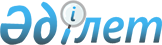 Об утверждении инструкции по организации антитеррористической защиты объектов Министерства экологии, геологии и природных ресурсов Республики Казахстан и его ведомств, уязвимых в террористическом отношенииПриказ Министра экологии, геологии и природных ресурсов Республики Казахстан от 27 декабря 2022 года № 776. Зарегистрирован в Министерстве юстиции Республики Казахстан 27 декабря 2022 года № 31288
      В соответствии с пунктом 1 статьи 10-2 Закона Республики Казахстан "О противодействии терроризму" ПРИКАЗЫВАЮ:
      1. Утвердить прилагаемую инструкцию по организации антитеррористической защиты объектов Министерства экологии, геологии и природных ресурсов Республики Казахстан и его ведомств, уязвимых в террористическом отношении.
      2. Управлению по мобилизационной подготовке и гражданской обороне Министерства экологии, геологии и природных ресурсов Республики Казахстан в установленном законодательством Республики Казахстан порядке обеспечить:
      1) государственную регистрацию настоящего приказа в Министерстве юстиции Республики Казахстан;
      2) размещение настоящего приказа на интернет-ресурсе Министерства экологии, геологии и природных ресурсов Республики Казахстан после его официального опубликования;
      3) в течение десяти рабочих дней после государственной регистрации настоящего приказа в Мнистерстве юстиции Республики Казахстан представление в Департамент юридической службы Министерства экологии, геологии и природных ресурсов Республики Казахстан сведений об исполнении мероприятий, предусмотренных подпунктами 1) и 2) настоящего пункта.
      3. Контроль за исполнением настоящего приказа возложить на курирующего вице-министра экологии, геологии и природных ресурсов Республики Казахстан в области геологии.
      4. Настоящий приказ вводится в действие после истечения десяти календарных дней после дня его первого официального опубликования.
      "СОГЛАСОВАН"Министерство внутренних делРеспублики Казахстан
      "СОГЛАСОВАН"Комитет Национальной Безопасности Республики Казахстан ИНСТРУКЦИЯ
по организации антитеррористической защиты объектов Министерства экологии, геологии и природных ресурсов Республики Казахстан и его ведомств, уязвимых в террористическом отношении Глава 1. Общие положения
      1. Настоящая Инструкция по организации антитеррористической защиты объектов Министерства экологии, геологии и природных ресурсов Республики Казахстан и его ведомств, уязвимых в террористическом отношении, разработана в соответствии с пунктом 1 статьи 10-2 Закона Республики Казахстан "О противодействии терроризму" и определяет требования по организации антитеррористической защиты объектов Министерства экологии, геологии и природных ресурсов Республики Казахстан (далее – Министерство) и его ведомств, уязвимых в террористическом отношении.
      2. Настоящая Инструкция распространяется на объекты Министерства и его ведомств, отнесенных к объектам, уязвимым в террористическом отношении, в соответствии с Правилами и критериями отнесения объектов к уязвимым в террористическом отношении, утвержденными постановлением Правительства Республики Казахстан от 12 апреля 2021 года № 234 (далее – объекты Министерства). 
      3. Настоящая инструкция предназначена для использования руководителями и другими должностными лицами, обеспечивающими проведение мероприятий по антитеррористической защищенности объектов Министерства, а также для сотрудников контролирующих и исполнительных органов при изучении и проверке состояния антитеррористической защищенности объектов Министерства. Инструкция детализирует общие подходы к обеспечению защищенности объектов Министерства, в том числе их инженерно-технической укрепленности, порядку организации охраны, осуществления пропускного и внутриобъектового режимов, а также ведению соответствующей документации.
      4. При эксплуатации объектов Министерства обеспечивается соблюдение Требований к организации антитеррористической защиты объектов, уязвимых в террористическом отношении, утвержденных постановлением Правительства Республики Казахстан от 6 мая 2021 года № 305 (далее – Требования), а также настоящей Инструкции.
      5. В настоящей Инструкции используются следующие основные понятия: 
      1) система связи – совокупность технических средств и специально выделенных каналов связи, предназначенных для передачи (обмена) информации (информацией), оперативного управления деятельностью служб охраны объекта;
      2) контрольно-пропускной пункт – специально оборудованное место, предназначенное для обеспечения контроля, пропуска, досмотра людей и транспортных средств;
      3) система видеонаблюдения – совокупность функционирующих видеоканалов, программных и технических средств записи и хранения видеоданных, а также программных и (или) технических средств управления, осуществляющих информационный обмен между собой;
      4) система освещения – совокупность технических средств, позволяющих обеспечить необходимый уровень освещенности для системы видеонаблюдения, видимость людей и транспортных средств на объекте в темное время суток;
      5) инженерно-техническая укрепленность – конструктивные элементы, инженерные, технические средства и (или) их совокупность, обеспечивающие необходимое противодействие несанкционированному проникновению на объект либо его части;
      6) система контроля и управления доступом – совокупность технически совместимых аппаратных средств и (или) программного обеспечения, предназначенных для контроля доступа, разграничения прав на вход и (или) выход на объект и (или) его отдельные зоны персонала и посетителей, сбора и хранения информации;
      7) периметр объекта – граница объекта согласно правоустанавливающим документам;
      8) Профилактические и учебные мероприятия – превентивные способы обучения персонала и охраны, реализуемые в виде инструктажей и занятий в целях привития навыков первичного реагирования;
      9) пропускной режим – совокупность правил, регламентирующих установленный порядок, исключающий возможность несанкционированного входа (выхода) лиц, въезда (выезда) транспортных средств, вноса (выноса), ввоза (вывоза) имущества;
      10) противотаранные устройства (заграждения) – инженерно-технические изделия, предназначенные для принудительного замедления и (или) остановки транспортных средств;
      11) паспорт антитеррористической защищенности – информационно-справочный документ, содержащий общие и инженерно-технические сведения об объекте, отражающие состояние его антитеррористической защищенности, и предназначенный для планирования мероприятий по предупреждению, пресечению, минимизации и (или) ликвидации последствий актов терроризма на объекте, уязвимом в террористическом отношении;
      12) система охранная телевизионная – система видеонаблюдения, представляющая собой телевизионную систему замкнутого типа, предназначенную для выявления и фиксирования нарушений;
      13) система оповещения – совокупность технических средств, предназначенных для оперативного информирования (светового и (или) звукового оповещения) находящихся на объекте, уязвимом в террористическом отношении, лиц о тревоге при чрезвычайных происшествиях (аварии, пожаре, стихийном бедствии, нападении, акте терроризма) и действиях в сложившейся обстановке.
      6. Воспрепятствование совершению акта терроризма (снижение риска совершения акта терроризма) на объектах Министерства обеспечивается выполнением комплекса мер и соблюдением условий включающих в себя:
      1) проведение организационных мероприятий по обеспечению антитеррористической защищенности объекта с учетом характера и специфики возможных террористических угроз, определяемых органами национальной безопасности, и их возможных последствий;
      2) определение возможных причин и условий, способствующих совершению акта терроризма на объекте и их устранение;
      3) оснащение необходимыми инженерно-техническими средствами;
      4) обеспечение установленного пропускного режима;
      5) организация подготовки (обучения) персонала объектов Министерства и сотрудников субъектов охранной деятельности к первичному реагированию на угрозы совершения акта терроризма (выявление признаков совершения акта терроризма, информирование об этом руководства, правоохранительных и (или) специальных государственных органов);
      6) контроль за соблюдением требований обеспечения антитеррористической защищенности.
      7. Минимизация и (или) ликвидация последствий возможных террористических угроз на объектах Министерства обеспечивается выполнением комплекса мер и соблюдении условии включающих в себя: 
      1) своевременное информирование органов национальной безопасности и (или) внутренних дел Республики Казахстан о совершенном акте терроризма; 
      2) участие персонала объекта Министерства в учениях, тренировках и экспериментах по вопросам реагирования на террористические проявления, а также минимизация и (или) ликвидация угроз техногенного характера, возникших в результате совершенного акта терроризма, при проведении их уполномоченными государственными органами и организациями, органами оперативного управления;
      3) обучение персонала объекта Министерства и сотрудников субъектов охранной деятельности навыкам первичного реагирования на угрозы террористического характера;
      4) организация оповещения и эвакуации персонала и посетителей в случае совершения акта терроризма на объекте Министерства;
      5) своевременное составление и поддержание в актуальном состоянии паспорта антитеррористической защищенности объекта Министерства, его надлежащее хранение;
      6) формирование сил и средств, необходимых для организации мер первичного реагирования, направленных на ликвидацию и минимизацию последствий акта терроризма, за исключением случаев, прямо угрожающих жизни и здоровью людей, до прибытия основных спасательных, аварийных и иных служб;
      7) подготовка и организация экстренных мер по обеспечению безопасности систем жизнеобеспечения и безопасности объекта Министерства (водоснабжения, электроснабжения, газового оборудования, пожаротушения), персонала и посетителей объекта Министерства, определением путей эвакуации, обеспечением персонала средствами защиты, определением ответственных лиц за указанные участки деятельности. Глава 2. Требование организации пропускного режима на объекты Министерства
      8. Пропускной режим предназначен для: 
      1) организации санкционированного допуска лиц и транспортных средств на объект или его части (зоны);
      2) выявления лиц с противоправными намерениями, а также предметов и веществ, которые используются для их реализации;
      3) охраны объекта, защиты потенциально опасных участков объекта и критических зон, в том числе исключения бесконтрольного пребывания на них посторонних лиц.
      9. Организация пропускного режима на объектах Министерства, осуществляется в соответствии с Правилами определения объектов, подлежащих государственной охране, утвержденными постановлением Правительства Республики Казахстан от 7 октября 2011 года № 1151 "Некоторые вопросы объектов, подлежащих государственной охране" (далее – постановления Правительства № 1151),
      Пропускной режим на объектах подлежащих государственной охране, осуществляется в порядке по обеспечению пропускного и внутриобъектового режима, устанавливаемый соответствующим уполномоченным государственным органом, ведомством и подразделением, осуществляющий государственную охрану.
      Организация пропускного режима на объектах Министерства, не подлежащие государственной охране, осуществляется в соответствии с настоящей Инструкции. 
      10. Основными мероприятиями по обеспечению пропускного режима на объектах Министерства являются:
      1) проверка у лиц, прибывших на объект, документа удостоверяющего личность, также документа, дающего право на вход (выход) лиц, въезд (выезд) транспортных средств, внос (вынос), ввоз (вывоз) имущества;
      2) проведение осмотра и досмотра транспортных средств при их въезде (выезде); 
      3) проведение визуального осмотра охраняемой территорий и ограждения на наличие посторонних лиц и неизвестных предметов;
      4) задержание лиц, проникших на охраняемую территорию незаконным путем, до выявления обстоятельств и вызов сотрудников правоохранительных органов;
      5) обеспечение порядка на охраняемой территорий, применение физической силы, специальных средств и/или табельного оружия против лиц, совершающих явное нападение на объект Министерства или противоправные действия, угрожающие жизни людей или безопасности объекта Министерства, в соответствии с требованиями законодательства Республики Казахстан;
      6) оперативное реагирование на признаки актов терроризма (попытка провести на территорию запрещенные предметы, появление вблизи объекта подозрительных лиц) и доведение необходимой информации до правоохранительных органов.
      11. Для непосредственной организации пропускного режима на охраняемой территории объекта определяет должностное лицо, ответственное за организацию пропускного режима, и подразделение, поддерживающее соответствующий пропускной режим. 
      Должностное лицо, ответственное за организацию пропускного режима, назначается из числа штатных сотрудников объекта, имеющих полномочия по даче указании и распоряжении от имени руководства объекта по вопросам пропускного режима. 
      В подразделении, поддерживающем соответствующий пропускной режим, назначаются штатные сотрудники объекта. Окончательное решение о привлечении сотрудника к мероприятиям по обеспечению пропускного режима объекта принимается руководителем объекта. 
      Состав подразделения, обеспечивающего пропускной режим предусматривает заступление на дежурство необходимого количества сотрудников в зависимости от охраняемой территорий, но не менее двух сотрудников, а также наличие не менее трех смен. 
      Порядок заступления на дежурство и мероприятия по приему и передаче дежурства определяется руководителем объекта. 
      12. В целях обеспечения пропускного режима руководство объектов Министерства, не подлежащих государственной охране с соблюдением требований законодательства о государственных закупках заключает договор об оказании охранных услуг с частными охранными организациями, имеющими соответствующую лицензию на охрану объектов, уязвимых в террористическом отношении.
      В случае заключения договора об оказании охранной услуги с субъектом охранной деятельности в договоре оговариваются обязанности субъекта охранной деятельности по обеспечению антитеррористической защищенности объекта. Глава 3. Требования к организации профилактических и учебных мероприятий
      13. Профилактические и учебные мероприятия проводятся с целью доведения до сотрудников объектов Министерства об основных особенностях объекта, возможных последствиях в случае совершения акта терроризма на нем, порядка проведения мероприятий по предотвращению актов терроризма и недопущения проникновения на территорию объекта посторонних лиц, а также об ответственности за упущения при исполнении служебных обязанностей, если по их вине допущено совершение акта терроризма по вариантам тематик занятий согласно приложению 1 к настоящей Инструкции. 
      14. Учебные мероприятия организуются руководителями объектов Министерства с персоналом, а также руководителями субъектов охранной деятельности с привлекаемыми к охране объекта работниками.
      Занятия с сотрудниками проводиться индивидуально или с группой работников однотипных объектов в виде лекции, инструктажа, тренировок с выполнением практических действий, также быть использованы видео уроки. 
      15. Учебные мероприятия обеспечивают обучение персонала выявлению подозрительных лиц и предметов, действиям в условиях совершения или угрозы совершения акта (актов) терроризма по предотвращению или минимизации ущерба, способам защиты от его последствий, безопасной и своевременной эвакуации с объекта посетителей и персонала.
      16. В ходе теоретических занятий (лекций) доводится необходимая информация (требования регламентирующих нормативно-правовых актов, инструкций, алгоритм действий, особенности объекта Министерства), а в ходе практических занятий отрабатываются действия персонала:
      1) по проведению безопасной и беспрепятственной эвакуации;
      2) в случае угрозы акта терроризма;
      3) при обнаружении на объекте подозрительных лиц и предметов, а также иных сценариев совершения актов терроризма, характерных для объекта.
      17. Во время инструктажа до персонала доводятся наиболее вероятные для объекта характер и специфика террористических угроз и правила поведения при их возникновении, способы минимизации и ликвидации последствий.
      18. С сотрудниками, привлекаемыми к мероприятиям по обеспечению пропускного режима объекта, проводятся дополнительные занятия по приобретению и (или) совершенствованию навыков использования инженерно-технических средств антитеррористической защиты, технике осмотра помещений, выявлению возможных мест закладки взрывных устройств.
      19. По характеру и времени проведения инструктаж подразделяется на плановый и внеплановый.
      Плановый инструктаж проводится не реже одного раза в год согласно приложению 3 к настоящей Инструкции. 
      Внеплановый инструктаж проводится руководителями или иными должностными лицами объектов Министерства, руководителями субъектов охранной деятельности либо представителями государственных органов, задействованных в проводимых учениях, тренировках и экспериментах в случаях:
      1) введения в регионе, где находится объект, уровня террористической опасности;
      2) наличия информации о возможной угрозе совершения акта терроризма;
      3) подготовки к учениям, тренировкам, экспериментам;
      4) подготовки к проведению охранных мероприятий.
      Внеплановый инструктаж проводится индивидуально или с группой работников. Содержание внепланового инструктажа определяется в каждом конкретном случае в зависимости от причин и обстоятельств, вызвавших необходимость его проведения.
      20. Практические и теоретические занятия проводятся в соответствии с графиком проведения, утвержденным руководителем объекта Министерства, уязвимого в террористическом отношении, (руководителем субъекта охранной деятельности) с периодичностью не реже одного раза в год.
      21. Со всеми сотрудниками, впервые принятыми на работу, проводятся занятия по ознакомлению с требованиями о запрете разглашений информаций по порядку охраны объекта и другой информации, которая может быть использована для совершения акта терроризма, порядку действии при нападении на объект. 
      22. Инструктаж с сотрудниками, заступающими на дежурство по организации пропускного режима проводятся не реже одного раза в месяц. Также в обязательном порядке проходят инструктаж лиц, прибывшие из отпусков, командировок и излечения сроком более 10 (десять) суток.
      23. Тренировки с выполнением практических действий сотрудников, привлекаемых к охране объекта, при угрозе нападения или его совершении проводятся не менее одного раза в месяц с каждым составом дежурной смены. 
      24. О проведении инструктажей и занятий производится запись в журнале учета учебных мероприятий по антитеррористической защите согласно приложению 2 настоящей Инструкции.
      Для объектов с большим количеством персонала (более 20 двадцать человек) документирование проведения указанных мероприятий может осуществляться в виде протокола или справки. Глава 4. Требования к организации взаимодействия по вопросам реагирования на террористические проявления, а также ликвидации угроз техногенного характера, возникших в результате совершенного акта терроризма
      25. Руководители объектов Министерства при получении информации об угрозе совершения или о совершении акта терроризма на объекте (в том числе анонимного характера) незамедлительно лично или через уполномоченного им лицом посредством имеющихся в его распоряжении средств связи доводит (дублирует) информацию в территориальные органы национальной безопасности, внутренних дел, а также государственному органу (организации), в ведении которого находится объект.
      26. При представлении информации с помощью средств телефонной связи или радиосвязи лицо, передающее информацию, представляется назвав свои фамилию, имя, отчество (при наличии), должность, наименование объекта, и сообщает имеющуюся информацию об угрозе совершения или о совершении акта терроризма на объекте.
      27. К угрозе совершения акта терроризма на объект относятся:
      получение (в том числе анонимно) сообщения о готовящемся акте терроризма на объект;
      попытки незаконного заноса (завоза) на охраняемую территорию запрещенных веществ;
      обнаружение на территории объекта заложенных устройств или веществ неизвестного предназначения;
      сбор возле объекта Министерства группы неизвестных подозрительных лиц, не реагирующих на замечания сотрудников объекта.
      28. Руководители и (или) уполномоченные лица объектов Министерства после информирования соответствующих государственных органов по безопасности о выявленном факте правонарушения, лично являются на объект, с представлением документов подтверждающих свое полномочие сотрудникам силовых структур, прибывшим для предотвращения акта терроризма или ликвидации ее последствии и оказывают им помощь в предоставлении необходимой для проведения антитеррористической операции информации.
      29. В случае совершения акта терроризма или возникновения кризисных ситуаций в рабочее время ответственным за организацию первичных мер реагирования является должностное лицо, назначенное руководителем объекта Министерства ответственным за обеспечение безопасности объекта. 
      30. В случае совершения акта терроризма или возникновения кризисных ситуаций в нерабочее время ответственным за организацию первичных мер реагирования является старший дежурной смены, который до прибытия руководства объекта или представителей силовых структур по ликвидации кризисной ситуации организует выполнение первичных мер реагирования.
      31. При установлении уровней террористической опасности, осуществляемом в соответствии с указом Президента Республики Казахстан от 9 августа 2013 года № 611 "Об утверждении Правил организации и функционирования государственной системы мониторинга информации и оповещения населения о возникновении угрозы акта терроризма" руководителями или иными должностными лицами объектов Министерства могут применяться следующие меры безопасности:
      1) при "желтом" уровне террористической опасности:
      усиление пропускного режима на объекте;
      проверка и обеспечение работоспособности систем безопасности, оповещения, видеонаблюдения и охранной сигнализации;
      досмотр посетителей, персонала и транспортных средств, с использованием специальных технических средств;
      инструктаж субъектов охранной деятельности, заключивших договор об оказании охранных услуг, персонала, служащих и работников объектов, осуществляющих функции по локализации кризисных ситуаций, с привлечением в зависимости от полученной информации специалистов в соответствующей сфере;
      проведение учебных мероприятий с персоналом по действиям при совершении или угрозе совершения акта (актов) терроризма;
      отработка вопросов экстренной эвакуации объектов, с определением мест временного нахождения эвакуированных людей, материальных ценностей и документации;
      2) при "оранжевом" уровне террористической опасности (наряду с мерами, принимаемыми при установлении "желтого" уровня террористической опасности):
      отработка совместных действий с уполномоченными государственными органами и организациями, оперативными штабами по борьбе с терроризмом по вопросам реагирования на акты терроризма, а также ликвидации угроз техногенного характера, возникших в результате совершенного акта терроризма;
      приведение в состояние режима повышенной готовности субъектов охранной деятельности, заключивших договор об оказании охранных услуг, персонала, служащих и работников объектов, осуществляющих функции по локализации кризисных ситуаций;
      приостановление деятельности опасных производственных объектов и охранной деятельности;
      3) при установлении "красного" уровня террористической опасности (наряду с мерами, применяемыми при введении "желтого" и "оранжевого" уровней террористической опасности):
      принятие неотложных мер по спасению людей, содействие бесперебойной работе спасательных служб и формирований; 
      приостановление деятельности объектов Министерства; 
      приостановление охранной деятельности. Глава 5. Требования к разработке и обращению паспорта антитеррористической защищенности объекта, уязвимого в террористическом отношении
      32. Собственники, владельцы, руководители и (или) должностные лица того или иного объекта в целях обеспечения антитеррористической защищенности разрабатывают Паспорт антитеррористической защищенности объекта (далее – паспорт) составляемый в соответствии с типовым паспортом антитеррористической защищенности объектов, уязвимых в террористическом отношении, утвержденным постановлением Правительства Республики Казахстан от 12 ноября 2013 года № 1217 "Об утверждении типового паспорта антиррористической защищенности объектов, уязвимых в террористическом отношении" в двух экземплярах: в бумажном и в электронном варианте.
      За исключением объектов Министерства, размещенных в зданиях "Дома Министерств"
      33. Паспорт обеспечивает балансодержатель зданий, являющийся информационно-справочным документом, отражающим состояние антитеррористической защищенности объекта, и содержащий перечень мероприятий по предупреждению (пресечению) совершения акта терроризма на объекте и минимизации (ликвидации) последствий совершения акта терроризма на объекте.
      34. Сведения, содержащиеся в паспорте относятся к информации с ограниченным доступом, изготовление которого осуществляется с соблюдением требований ограниченного распространения согласно Закону Республики Казахстан "О государственных секретах".
      35. Руководитель объекта Министерства назначает сотрудника, ответственного за разработку, хранение паспорта и своевременное обновление данных паспорта.
      Руководители объектов Министерства при размещении в арендуемом здании (помещении) обеспечивают в договоре аренды определение сторон, разрабатывающих паспорт и вопросы его обращения в соответствии с требованиями настоящей Главы.
      36. Проект паспорта составляется в течение 45 (сорока пяти) рабочих дней с момента получения руководителем объекта соответствующего уведомления о включении объекта в перечень объектов, уязвимых в террористическом отношении, области, города республиканского значения, столицы (далее –территориальный перечень). В случае необходимости с учетом сложности объекта, его руководитель может направить в антитеррористическую комиссию обоснованное обращение о продлении сроков составления паспорта.
      Разработанный проект паспорта направляется на согласование должностным лицом органам внутренних дел Республики Казахстан в течении 10 (десяти) календарных дней в порядке подпункта 2) статьи 7 Закона Республики Казахстан "О противодействии терроризму".
      Срок согласования проекта паспорта не превышает 15 (пятнадцати) рабочих дней. 
      В течение 10 (десяти) рабочих дней после согласования паспорта руководитель объекта Министерства или лицо, определенное договорными обязательствами утверждает паспорт (в том числе при его обновлении) согласно пункту 37 Требований.
      При составлении одним правообладателем паспорт утверждается руководителем объекта по согласованию с другими правообладателями объекта.
      Количество копий (электронных копий) паспорта и их направление другим правообладателям объекта определяется письменным соглашением между их правообладателями.
      После утверждения паспорт антитеррористической защищенности объекта брошюруется в отдельный документ, который не подлежит подшивке в дела. 
      37. Паспорт антитеррористической защищенности объекта подлежит обязательной регистрации в служебном делопроизводстве. В первом экземпляре документа содержится информация кому были отправлены копии документа и за какими номерами. 
      38. Первый экземпляр паспорта (оригинал) хранится согласно требованиям, предъявляемым к организации работы с информацией с ограниченным доступом, у ответственного лица или в подразделении объекта, определенного приказом руководителя организации, являющейся правообладателем объекта.
      Второй экземпляр паспорта и электронный вариант паспорта (в формате PDF на электронном носителе информации) в течение 10 (десяти) календарных дней со дня его утверждения или корректировки направляются в территориальные подразделения органов внутренних дел Республики Казахстан для хранения.
      39. Паспорт корректируется в случаях изменения:
      1) прав собственности, 
      2) руководителя объекта;
      3) наименования объекта;
      4) основного предназначения объекта;
      5) общей площади и периметра объекта, застройки прилегающей территории или после завершения капитального ремонта, реконструкции зданий (строений и сооружений) и инженерных систем, если были произведены изменения в конструкции;
      6) потенциально опасных участков объекта;
      7) технических средств, привлекаемых для обеспечения антитеррористической защищенности объекта.
      40. Внесение корректив в паспорт осуществляется в течение 20 (двадцати) рабочих дней с момента возникновения причины его изменения. В отдельных случаях по решению антитеррористической комиссии могут устанавливаться иные сроки, исходя из сложности объекта и вносимых изменений.
      В паспорт вносятся изменения, заверенные подписью руководителя организации, являющейся правообладателем объекта или лицом, уполномоченным организацией подписывать паспорт. Замене подлежат только те элементы паспорта где произошли изменения. Одновременно информация о соответствующих изменениях за подписью руководителя организации, являющейся правообладателем объекта, направляется в органы внутренних дел Республики Казахстан для приобщения ко второму экземпляру паспорта.
      41. Паспорт подлежит полной замене:
      1) не реже одного раза в 5 (пять) лет;
      2) в случае внесения корректив в более чем половину пунктов текста паспорта.
      42. Руководитель объекта Министерства по запросу представителей республиканского, областного, города республиканского значения, столицы, района (города областного значения) и морского оперативного штаба по борьбе с терроризмом (далее – оперативный штаб) обязан представить им паспорт объекта, выдача копии или самого паспорта представителю оперативного штаба осуществляется согласно требованиям, установленным для документов ограниченного распространения. 
      43. В целях обеспечения оперативной выдачи паспорта представителю оперативного штаба, на паспорт составляется опись в двух экземплярах. Один экземпляр описи вместе с паспортом, в случае необходимости, передается представителю оперативного штаба. Второй экземпляр описи остается у лица, ответственного за хранение паспорта.
      44. Утративший силу паспорт, подлежит уничтожению в комиссионном порядке с составлением соответствующего акта.
      Акт остается в организации, являющейся правообладателем объекта. 
      Копия акта направляется по месту хранения второго экземпляра паспорта. Глава 6. Требования к оснащению объектов, уязвимых в террористическом отношении, инженерно-техническим оборудованием
      45. В целях установления дифференцированных требований к антитеррористической защищенности объектов в зависимости от возможных последствий совершения акта терроризма и на основании его значимости для устойчивого функционирования отраслей в сфере компетенции Министерства проводится разделение объектов Министерства на группы:
      1-группа – объекты центрального аппарата Министерства;
      2-группа – объекты ведомств Министерства.
      3-группа – объекты территориальных подразделений ведомств межрегионального, областного значения, включенные решением акима области, города республиканского значения, столицы в перечень объектов, уязвимых в террористическом отношении;
      46. Инженерно-техническое оснащение объектов Министерства, включенных в Перечень объектов Республики Казахстан, подлежащих государственной охране, утвержденный постановлением Правительства Республики Казахстан от 14 декабря 2011 года № 1530-29с (далее – Перечень), осуществляется в соответствии с Требованиями по инженерно-технической укрепленности объектов, подлежащих государственной охране, постановления Правительства № 1151.
      Объекты первой, второй и третьей группы, не включенные в Перечень, оснащаются инженерно-техническим оборудованием в соответствии с требованиями настоящей Главы.
      47. Для оснащения объектов Министерства используются следующие инженерно-технические средства:
      1) по оборудованию периметра объекта:
      системы, компенсирующие отсутствие ограждения по периметру;
      контрольно-пропускные пункты;
      противотаранные устройства (при наличии по периметру участков с повышенной опасностью);
      системы контроля и управления доступом;
      средства охранного и системы освещения;
      2) по контролю за обстановкой на объекте:
      средства и системы связи; 
      системы и средства оповещения;
      системы охранной и тревожной сигнализации;
      средства и системы охранные телевизионные;
      технические средства досмотра;
      3) обеспечивающие работу системы безопасности: 
      системы и средства резервного, бесперебойного электроснабжения. 
      Допускается оснащение объектов, уязвимых в террористическом отношении, иным инженерно-техническим оборудованием, прямо не указанным в настоящем пункте, но выполняющим те же задачи и функции или отвечающие тем же целям.
      48. Инженерно-технические оборудования соответствуют требованиям пунктов 49, 50, 51, 52, 53, 54, 55, 56, 57, 58 и 59 настоящей Инструкции.
      49. Системы, компенсирующие отсутствие ограждения по периметру оборудуются для препятствования бесконтрольному проходу лиц и/или проезду транспортных средств в виде инженерно-технической укрепленности самого здания объекта, обеспечивающий трудно преодолимость проникновения нарушителей на объект и внутри него.
      Инженерно-техническое укрепление здания включает в себя:
      1) укрепление с внутренней стороны металлической сеткой из арматуры диаметром не менее 5 (пяти) миллиметров и размером ячейки 70х70 миллиметров, но не более 10 (десяти) миллиметров диаметром при размере ячейки 150х150 миллиметров участков наружных стен первого этажа здания, изготовленные из легких конструкций (стеклянные, оцинковка, гипсокартонной, деревянные доски толщиной менее 10 (десяти) сантиметров) и не имеющих капитальной основы;
      2) применение средств защиты оконных, дверных проемов зданий (оборудование пулестойкими стеклами, взрывозащитной пленкой, решетками), сооружений, помещений;
      3) оборудование постоянными или съемными решетками, крышками, дверями с запирающими устройствами или другими техническими средствами охраны все подземные и надземные коммуникации, имеющие входы или выходы в виде колодцев, люков, шахт, открытых трубопроводов, каналов и других подобных сооружений, через которые можно проникнуть в здание и сооружения объекта.
      50. Количество контрольно-пропускных пунктов определяется с учетом обеспечения необходимой пропускной способности людей и транспортных средств.
      Автотранспортный контрольно-пропускной пункт располагается вблизи центрального контрольно-пропускного пункта для прохода людей.
      Наружные ограждающие конструкции (стены и перекрытия) зданий (помещений) контрольно-пропускных пунктов обеспечиваются устойчивыми к внешним воздействиям, включая действия противоправного характера, и иметь хороший обзор.
      Контрольно-пропускной пункт оборудуется камерой хранения личных вещей посетителей, комнатой досмотра, служебным помещением для размещения сотрудников подразделений охраны, техническими системами безопасности (концентраторами, пультами, видеоконтрольными устройствами охранного телевидения и прочее), устройствами управления механизма открывания прохода (проезда), охранного освещения и санузлом.
      В контрольно-пропускном пункте устанавливаются автоматизированные или механические ручные устройства, турникеты, калитки для предотвращения несанкционированного прохода людей.
      Допускается оборудовать контрольно-пропускной пункт стационарными и ручными средствами для производства досмотра, способными распознавать различные типы металлов в зависимости от необходимости или служебной потребности.
      Контрольно-пропускной пункт для транспортных средств оборудуется типовыми раздвижными или распашными воротами с электроприводом и дистанционным управлением, устройствами для их аварийной остановки и открытия вручную. Ворота оснащаются ограничителями или стопорами для предотвращения произвольного открывания (движения).
      Контрольно-пропускной пункт для автотранспортных средств оборудуется смотровыми площадками или эстакадами для их осмотра, шлагбаумами.
      Пульт управления воротами располагается в местах, исключающих доступ к ним посторонних лиц.
      Помещение контрольно-пропускного пункта оснащается средствами связи, пожаротушения и оборудуется системой тревожной сигнализации с подключением на пульт централизованного наблюдения.
      В случае размещения объекта в одном здании контрольно-пропускной пункт оборудуется внутри здания вблизи центрального входа, а автотранспортный контрольно-пропускной пункт оборудуется не возле центрального контрольно-пропускного пункта для людей, а со стороны заезда транспортных средств к зданию.
      При отсутствии прилегающей территории автотранспортный контрольно-пропускной пункт не оборудуется.
      51. Противотаранное устройство предназначен для принудительной остановки транспортных средств при наличии по периметру объекта участков с повышенной опасностью. 
      В целях исключения участков с повышенной опасностью по периметру объекта эти участки обеспечиваются выгороженными бетонными или металлическими конструкциями, предотвращающими возможность их переезда, а участки дороги, ведущие к автотранспортному контрольно-пропускному пункту или к зданию объекта, имеют на расстоянии не более 30 метров от ворот поворот на 90 градусов.
      Допускаются другие конструктивные решения противотаранного устройства в виде шлагбаума, подъемных препятствий, выдвижных столбов и другие выполняющие ту же функцию.
      52. Система контроля и управления доступом обеспечивает:
      1) ограничение доступа сотрудников и посетителей объекта в охраняемые помещения через пункты контроля; 
      2) фиксацию времени прихода и ухода каждого сотрудника и посетителя объекта; 
      3) получение информации об открывании внутренних помещений; 
      4) открывание преграждающего устройства после считывания идентификационного признака, доступ по которому разрешен в данную зону доступа (помещение) в заданный временной интервал или по команде оператора; 
      5) запрет открывания преграждающего устройства после считывания идентификационного признака, доступ по которому не разрешен в данную зону доступа (помещение) в заданный временной интервал;
      6) санкционированное изменение (добавление, удаление) идентификационных признаков в устройствах управления и обеспечение связи их с зонами доступа (помещениями) и временными интервалами доступа; 
      7) защиту от несанкционированного доступа к программным средствам устройства управления для изменения (добавления, удаления) идентификационных признаков;
      8) защиту технических и программных средств от несанкционированного доступа к элементам управления, установки режимов и информации; 
      9) сохранение настроек и базы данных идентификационных признаков при отключении электропитания; 
      10) ручное, полуавтоматическое или автоматическое открывание преграждающих устройств для прохода при чрезвычайных ситуациях, пожаре, технических неисправностях в соответствии с правилами установленного режима и правилами противопожарной безопасности;
      11) открывание или блокировку любых дверей, оборудованных системой доступа, с рабочего места оператора системы;
      12) автоматическое закрытие преграждающего устройства при отсутствии факта прохода через определенное время после считывания разрешенного идентификационного признака;
      13) закрывание преграждающего устройства на определенное время и выдачу сигнала тревоги при попытках подбора идентификационных признаков (кода);
      14) регистрацию и протоколирование текущих и тревожных событий;
      15) автономную работу считывателя с преграждающего устройства в каждой точке доступа при отказе связи с устройства управления.
      Считыватели выполняют следующие функции:
      1) считывание идентификационного признака с идентификаторов; 
      2) сравнение введенного идентификационного признака с хранящимся в памяти или базе данных устройства управления; 
      3) формирование сигнала на открывание преграждающего устройства при идентификации пользователя; 
      4) обмен информацией с устройством управления. 
      Устройства управления выполняют следующие функции: 
      1) прием информации от считывателей, ее обработку, отображение в заданном виде и выработку сигналов управления преграждающими устройствами;
      2) введение базы данных работников объекта с возможностью задания характеристик их доступа (кода, временного интервала доступа, уровня доступа и другие);
      3) ведение электронного журнала регистрации прохода работников через точки доступа; 
      4) приоритетный вывод информации о тревожных ситуациях в точках доступа;
      5) контроль исправности состояния преграждающих устройств, считывателей и линий связи. 
      Система контроля и управления доступом обеспечивается защитой от манипулирования путем перебора или подбора идентификационных признаков, а конструкция, внешний вид и надписи на составных частях не должны приводить к раскрытию применяемых кодов. 
      Оснащение объекта системой контроля и управления доступом производится в трех основных зонах доступа: 
      1) первая зона – здания, территории, помещения, доступ в которые персоналу и посетителям не ограничен;
      2) вторая зона – помещения, доступ в которые разрешен ограниченному составу персонала, а также посетителям объекта по разовым пропускам или в сопровождении персонала объекта;
      3) третья зона – специальные помещения объекта, доступ в которые имеют строго определенные сотрудники и руководители.
      Пропуск лиц на объект через пункты контроля обязан осуществляться:
      1) в первой зоне доступа по одному признаку идентификации;
      2) во второй зоне доступа по двум признакам идентификации (например, электронная карточка и ключ от механического замка); 
      3) в третьей зоне доступа - по двум и более признакам идентификации. 
      Системой контроля и управления доступом необходимо оборудовать: 
      1) главный и служебные входы на объект; 
      2) наружную дверь для входа в здание; 
      3) двери в служебные помещения; 
      4) двери помещений подразделений охраны; 
      5) двери помещений пульта централизованного наблюдения; 
      6) другие помещения по усмотрению руководства. 
      53. Сеть охранного освещения по периметру выполняется отдельно от сети наружного освещения и разделяется на самостоятельные участки.
      Освещение основного и внутреннего вспомогательного ограждения (освещенностью не менее 100 люкс) имеет возможность включения от систем охраны периметра, с учетом локальных участков обнаружения.
      В качестве приборов охранного освещения должны применяться прожекторы заливающего света, светильники с лампами накаливания или аналогичного типа. 
      Приборы освещения необходимо располагать так, чтобы не ослеплять контролеров контрольно-пропускного пункта.
      Расстояние между светильниками, их мощность и конструкция должны выбираться из расчета создания сплошной, равномерной полосы света, необходимой по нормам освещенности.
      Определение норм освещенности для служебных помещений охраны должно производиться на основании действующих норм и правил. 
      Охранное освещение обеспечивается: 
      1) необходимой равномерной освещенностью с расчетом, чтобы светоточки от светильников перекрывались и образовывали сплошную полосу шириной не менее 3-х метров;
      2) возможностью автоматического включения освещения на одном участке или по всему периметру при срабатывании технических средств;
      3) возможностью управления освещением — включение освещения любого участка или всего периметра.
      Светильники охранного освещения устанавливаются в непосредственной близости к линии ограждения внутри территории, в местах, удобных и безопасных для обслуживания.
      Помещения контрольно-пропускных пунктов, входы в здания, коридоры категорированных помещений должны дополнительно оборудоваться аварийным освещением. Переход рабочего освещения на аварийное и обратно обязан осуществляться автоматически. 
      54. Система связи оперативной должна обеспечивать:
      1) работу в диапазонах частот, выделенных в установленном порядке для систем связи оперативной;
      2) двустороннюю радиосвязь между дежурным на пункте охраны и нарядами охраны на территории обслуживания;
      3) двустороннюю радиосвязь между нарядами охраны в пределах территории обслуживания;
      4) емкость и зону обслуживания, достаточные для обеспечения установленной связи на объектах Министерства и прилегающей территории;
      5) защиту передаваемой информации;
      6) возможность автоматического перехода базового оборудования, центра коммутации и диспетчерского центра системы на резервное электропитание при отключении основного (и наоборот). Время работы от резервного источника питания – не менее 2 часов.
      Конструкция компонентов системы связи оперативной должна обеспечивать электробезопасность обслуживающего персонала при их эксплуатации, обслуживании и ремонте.
      55. Система оповещения должна осуществлять: 
      1) подачу звуковых и (или) световых сигналов в здания, помещения, на участки территории объекта с постоянным или временным пребыванием людей; 
      2) трансляцию речевой информации о характере опасности, необходимости и путях эвакуации, других действиях, направленных на обеспечение безопасности людей;
      3) доведение сигналов оповещения согласно пункту 2 статьи 5 Закона Республики Казахстан "О гражданской защите".
      На объекте разрабатывается план оповещения, который включает в себя:
      1) схему вызова сотрудников, должностными обязанностями которых предусмотрено участие в мероприятиях по предотвращению или устранению последствий внештатных ситуаций;
      2) алгоритмы действия сотрудников при внештатных ситуациях; 
      3) планы эвакуации; 
      4) систему сигналов оповещения. 
      Эвакуация людей в ходе действия системы оповещения должна сопровождаться: 
      1) включением аварийного и охранного освещения; 
      2) передачей по системе оповещения специально разработанных текстов, направленных на предотвращение паники и других явлений, усложняющих процесс эвакуации (скопление людей в проходах, тамбурах, на лестничных клетках и в других местах); 
      3) автоматическим включением световых указателей направления и путей эвакуации; 
      4) автоматическим открыванием дверей дополнительных эвакуационных выходов (например, оборудованных электромагнитными замками). 
      Сигналы оповещения должны отличаться от сигналов другого назначения. 
      Количество оповещателей и их мощность должны обеспечивать необходимую слышимость во всех местах постоянного или временного пребывания людей.
      На охраняемой территории применять рупорные громкоговорители. Они могут устанавливаться на опорах освещения, стенах зданий и других конструкциях. 
      Правильность расстановки и количество громкоговорителей на объекте определяются и уточняются на месте экспериментальным путем на разборчивость передаваемых речевых сообщений.
      Коммуникации систем оповещения допускается проектировать совмещенными с радиотрансляционной сетью объекта. 
      56. Системой охранной сигнализации оборудуются все помещения с постоянным или временным хранением секретной информации или материальных ценностей, а также все смежные с ними помещения, комнаты и уязвимые места (окна, двери, люки, вентиляционные шахты и короба), расположенные на первом и последнем этажах по периметру здания объекта. 
      Система охранной сигнализации в установленном порядке проходит сертификацию в органах по сертификации, испытательных лабораториях (центрах), аккредитованных и зарегистрированных в государственном реестре, государственной системе сертификации Республики Казахстан.
      На объектах, где требуется исключительно высокая наработка на ложное срабатывание и вероятность обнаружения, необходимо использовать комбинированные системы, сочетающие в себе несколько датчиков различного физического принципа действия. Расположение чувствительных элементов выбирается таким образом, чтобы сигнал о проникновении человека возникал одновременно в нескольких датчиках, тогда как помехи были разнесены во времени. 
      Системой охранной сигнализации оборудуются три рубежа охраны.
      Первым рубежом охраны защищаются:
      1) строительные конструкции по периметру зданий или помещении объекта; 
      2) места ввода коммуникаций, вентиляционные каналы и другие; 
      3) выходы к пожарным лестницам; 
      4) некапитальные и капитальные (если необходима их защита) стены. 
      Вторым рубежом охраны защищаются объемы помещений.
      Третьим рубежом охраны защищаются хранилища, сейфы, шкафы или подходы к ним.
      Строительные конструкции по периметру здания (помещения) объекта блокируют:
      1) дверные проемы, погрузочно-разгрузочные люки – на открывание и пролом;
      2) остекленные конструкции - на "открывание" и "разрушение" стекла; 
      3) места ввода коммуникаций, некапитальные и капитальные (если это необходимо) – на "пролом"; 
      4) вентиляционные короба, дымоходы и другое – на "разрушение" и "ударное воздействие". 
      Структура системы охранной сигнализации для повышения безопасности объекта определяется, исходя из: 
      1) режима работы этого объекта; 
      2) особенностей расположения помещений внутри зданий;
      3) количества охраняемых зон. 
      Охраняемые зоны размещают таким образом, чтобы при подходе к критическим зонам с любой стороны нарушение было зафиксировано не менее чем двумя рубежами охраны.
      Тревожные извещения с каждого рубежа охраны выводятся на пульт централизованного наблюдения или пульт внутренней охраны объекта.
      Пульты внутренней охраны располагаются в служебных помещениях подразделений охраны или специально оборудованных для этих целей помещениях. 
      57. Телевизионная система видеонаблюдения должна обеспечивать:
      1) передачу визуальной информации о состоянии охраняемых зон, помещений, периметра и территории объекта на мониторы локального пункта наблюдения в специально выделенном помещении подразделения охраны либо пункта централизованной охраны в автоматизированном режиме;
      2) сохранение видеоинформации для последующего анализа событий (срок хранения информации обязан составлять не менее 30 (тридцать) суток);
      3) видеодокументирование событий в автоматическом режиме или по команде оператора; 
      4) воспроизведение ранее записанной информации; 
      5) оперативный доступ к видеозаписи путем задания времени, даты и идентификатора телекамеры;
      6) возможность подключения к информационным подсистемам Центров оперативного управления, либо передачу видеоизображения в дежурные части территориальных органов полиции. 
      На объекте телевизионной системой видеонаблюдения оборудуются: 
      1) периметр территории; 
      2) контрольно-пропускные пункты;
      3) досмотровые помещения (комнаты), зоны досмотра транспорта; 
      4) главные и запасные входы;
      5) территория и помещения с критическими зонами, коридоры к ним;
      6) другие помещения по усмотрению руководителя (собственника) объекта.
      Видеокамеры, предназначенные для контроля территории объекта или периметра обеспечиваются в рабочем состоянии, с учетом условий воздействия климатических факторов для наружных установок в соответствии с климатической зоной, с размещением в герметичных термокожухах, обеспечивающих работоспособность при воздействии климатических факторов.
      В темное время суток, если освещенность охраняемой зоны ниже чувствительности телекамер, должно включаться охранное освещение видимого или инфракрасного диапазона света. Зоны охранного освещения должны совпадать с зоной обзора телекамер. 
      Не предлагается объединение телевизионной системы видеонаблюдения, системы контроля и управления доступом, а также систем обнаружения и тушения пожаров в автоматизированный охранный комплекс.
      Технические требования к системам видеонаблюдения, входящим в систему охранную телевизионную объекта и минимальные технические возможности систем видеонаблюдения соответствуют требованиям предусмотренным Правилами функционирования Национальной системы видеомониторинга, утвержденными приказом Председателя Комитета национальной безопасности Республики Казахстан от 27 октября 2020 года № 69-қе "Об утверждении Правил функционирования Национальной системы видеомониторинга" (зарегистрированный в Реестре государственной регистрации нормативных правовых актов за № 21693).
      58. Технические средства досмотра применяются на объектах для обнаружения оружия, других предметов и веществ, запрещенных к несанкционированному вносу (выносу), ввозу (вывозу) на объект и с объекта. Перечень запрещенных к проносу предметов на объекты Министерства указан в приложении 4 к настоящей Инструкции 
      Оснащение объекта техническими средствами досмотра должно соответствовать угрозам, характерным для объектов, особенностям его функционирования.
      В перечень технических средств досмотра входят:
      1) металлообнаружители;
      2) досмотровые рентгеновские комплексы;
      3) досмотровые эндоскопы и зеркала.
      Металлообнаружители (металлодетекторы) обеспечивают обнаружение холодного и огнестрельного оружия, металлосодержащих взрывных устройств (гранат), запрещенных к проносу различных видов металлосодержащей продукции производства и быть выполнены в виде стационарных устройств арочного или стоечного типа, либо в виде портативных приборов.
      Технические средства досмотра должны обеспечивать выполнение следующих функциональных требований (характеристик):
      1) стационарные металлообнаружители должны обладать:
      высокой вероятностью обнаружения объектов поиска;
      селективностью по отношению к металлическим предметам, разрешенным к проносу на объект Министерства;
      способностью максимальной функциональной адаптации к окружающей обстановке (в том числе металлосодержащей);
      большой помехозащищенностью от внешних источников электромагнитных излучений;
      однородной чувствительностью обнаружения во всем объеме контролируемого пространства;
      способностью легкой перенастройки на обнаружение различных масс металла;
      допустимым уровнем влияния на имплантируемые электрокардиостимуляторы и магнитные носители информации;
      2) портативные (ручные) приборы должны обеспечивать:
      обнаружение и, в случае необходимости, распознавание черных и цветных металлов и их сплавов;
      возможность перенастройки на обнаружение различных масс металла;
      возможность использования при совместной работе со стационарными металлообнаружителями;
      3) стационарные рентгеновские цифровые сканирующие системы специального назначения (рентгенографические сканеры человека в полный рост) должны обеспечивать безопасное проведение бесконтактного визуального персонального досмотра человека с целью обнаружения следующих опасных и запрещенных предметов:
      из неорганических материалов, спрятанных под одеждой - огнестрельного и холодного оружия, взрывателей, электронных устройств и прочее;
      из не обнаруживаемых металлообнаружителями органических материалов, спрятанных под одеждой – пластиковой взрывчатки, наркотиков в контейнерах, огнестрельного и холодного оружия из керамики и прочее;
      из материалов любых типов, проглоченных или спрятанных в естественных полостях человека – наркотиков, взрывчатых, химических и биологических веществ в контейнерах, драгоценных камней и металлов;
      4) досмотровые эндоскопы и зеркала должны применяться для облегчения визуального осмотра труднодоступных мест и выявления в них взрывных устройств, огнестрельного и холодного оружия, контрабанды, средств негласного съема информации и других объектов. Технические эндоскопы и видеоскопы должны применяться для визуального осмотра различных полостей, каналов и других мест, доступ к которым возможен лишь через сравнительно небольшие отверстия. Они должны обеспечивать:
      доступ на расстояния не менее 1500 милиметра с углом зрения не менее 40 градусов для гибких и полужестких конструкций и 90 градусов – для жестких;
      возможность подсветки места осмотра, регулировки условий освещения;
      видеодокументирование результатов досмотра;
      экологическую безопасность и электромагнитную совместимость.
      59. Системы и средства резервного, бесперебойного электроснабжения должны обеспечить системы охранной сигнализации, контроля и управления доступом источниками бесперебойного питания с аккумуляторной поддержкой, обеспечивающие работу оборудования не менее 12 (двеннадцати) часов при отсутствии основного сетевого питания. 
      Автономные резервные источники электрического питания должны обеспечивать работу системы контроля и управления доступом, телевизионной системы видеонаблюдения, охранного и дежурного освещения: 
      1) в городах и поселках городского типа – не менее 24-х часов; 
      2) в сельских районах – не менее 48-ми часов; 
      3) в труднодоступных районах – не менее 72-х часов.
      60. В случае невозможности оснастить объекты необходимым инженерно-техническим оборудованием, за исключением систем охранных телевизионных и систем оповещения, принимаются иные инженерно-технические решения и (или) меры безопасности, компенсирующие их отсутствие, в соответствии с инструкцией.
      Срок завершения мероприятий по оснащению объекта инженерно-техническим оборудованием составляет не более 6 (шести) месяцев с момента получения уведомления о придании объекту статуса уязвимого в террористическом отношении.
      Инженерно-техническое оборудование объекта поддерживается в рабочем состоянии.
      По решению собственника, владельца, руководителя или иных должностных лиц объектов, уязвимых в террористическом отношении, на объекте может устанавливаться дополнительное инженерно-техническое оборудование. Варианты тематик занятий Формы отчетности о проведении занятий
      Основными отчетными документами о проведении занятий являются:
      1) Журнал учета проведения мероприятий по антитеррористической подготовке (форма 1);
      2) График проведения инструктажей антитеррористической направленности (форма 2);
      3) График проведения тренировок (форма 3);
      4) План подготовки и проведения практической объектовой тренировки (форма 4);
      5) Лекционные материалы по проведенным темам теоретических занятий. ЖУРНАЛ
учета учебных мероприятий по антитеррористической подготовке
____________________________________________________________
(наименование организации) (титульный лист) Журнал № ___
учета проведения учебных мероприятий по антитеррористической подготовке
Дата начала ведения журнала "____" ____________ 20____ года
Дата окончания ведения журнала "____" ____________ 20____ года
(внутренняя сторона) Раздел 1. Инструктажи
      Примечание: 
      1) в ходе плановых инструктажей до сотрудников доводятся алгоритмы действий при всех возможных ситуациях в случае акта терроризма, а тематика внеплановых инструктажей зависит от тематики проводимых учений, тренировок и экспериментов;
      2) документальное оформление проводимых плановых инструктажей антитеррористической направленности возможно осуществлять рукописным и печатным способом. В печатном виде возможно заполнять графы: 3, 4 и 5 (если инструктаж проводит один и тот же сотрудник), остальные графы журнала заполняются лично лицом, прослушавшим инструктаж;
      3) дата проведения указывается полностью (число, месяц и год);
      4) проведения внепланового инструктажа с персоналом объекта его также документируют в данном журнале, а в графе "Вид инструктажа" допускается ставить запись – "внеплановый", "по телефонограмме №___", "по уровню террористической опасности". Раздел 2. Занятия
      Примечание: Тема занятий и учебные вопросы должны четко конкретизироваться, а не нести общий характер. График проведения тренировок с сотрудниками, привлекаемыми к мероприятиям по обеспечению пропускного режима (наименование объекта в соответствии с учредительными документами) на 20__ год
      Должность лица,назначенного ответственнымза антитеррористическую деятельность в График проведения инструктажа с сотрудниками, привлекаемыми к мероприятиям по обеспечению пропускного режима
(наименование объекта в соответствии с учредительными документами) на 20__ год
      Должность лица,назначенного ответственнымза антитеррористическую деятельность в
      Примечание:Если работник (сотрудник) учреждения по каким-либо причинам (болезнь, отпуск) отсутствовал при проведении инструктажа, изучение тематики с ним проводится индивидуально, в любой из дней до окончания текущего квартала. План подготовки и проведения практической объектовой тренировки
      1. Тема: "Действия при обнаружении подозрительного предмета, похожего на взрывное устройство". 
      2. Цели тренировки: 
      1) выработка у персонала навыков и способности самостоятельно, быстро и безошибочно ориентироваться в ситуации при обнаружении подозрительного предмета, похожего на взрывное устройство, определять решающее направление действий и принимать правильные меры по ликвидации чрезвычайной ситуации;
      2) обучение навыкам и действиям по предотвращению возможных актов терроризма, обучение порядку оповещения и эвакуации при обнаружении подозрительного предмета;
      3) обучение приемам и способам спасения и эвакуации людей и материальных ценностей;
      4) обучение порядку и правилам взаимодействия персонала объекта с правоохранительными органами, аварийно-спасательными службами;
       5) проверка умения руководство объекта четко координировать действия участников тренировки, организации эвакуации персонала объекта до прибытия подразделений правоохранительных органов и аварийно-спасательных служб.
      3. Состав участников объектовой тренировки: руководство объекта, инженерно-технические работники, персонал, сотрудники правоохранительных органов и аварийно-спасательных служб (по согласованию). "*"
      "*" – при участии данной категории в мероприятии. 
      4. Этапы тренировки:
      Руководитель объекта 
      Примечание:количество пунктов мероприятий и их наименование не являются окончательными и полностью обязательными. Пункты могут варьироваться в зависимости от тематики занятия и степени подготовленности персонала;в графе "Отметка о выполнении" запись "Выполнено" делается по результатам каждого проведенного мероприятия. Алгоритмы действий различного круга лиц объекта на возможные угрозы террористического характера 1. Алгоритм действий руководства объекта на возможные угрозы террористического характера 1.1. Алгоритм действий руководства объекта (дежурного) при получении анонимного телефонного звонка об угрозе проведения акта терроризма Если информацию принимаете лично
      Реагировать на каждый поступивший телефонный звонок. При поступлении анонимного телефонного звонка об угрозе проведения акта терроризма необходимо быть спокойным, вежливым, не прерывать говорящего, включить магнитофон (если он подключен к телефону), сославшись на некачественную работу аппарата, чтобы полностью записать разговор. При использовании звукозаписывающий аппаратуры после записи разговора сразу же извлечь кассету и принять меры к ее сохранности, вставить на ее место другую.
      При наличии на телефонном аппарате автоматического определителя номера (АОН) запишите определившийся номер, что позволит избежать его случайной утраты. 
      При отсутствии звукозаписывающей аппаратуры дословно запомнить разговор и зафиксировать его в журнале, с указанием даты, точного времени начала разговора, его продолжительность и другие. 
      По окончании телефонного разговора с неизвестным, сообщившим об угрозе взрыва, телефонную трубку на аппарат не класть (для определения места источника информации). Принимая информацию затягивать телефонный разговор (уточнять детали). Одновременно постараться дать знать о поступившей угрозе своему коллеге, чтобы он по возможности одновременно с разговором по другому телефонному аппарату позвонил в правоохранительные органы и сообщил о поступившей угрозе: "С Вами говорит (фамилия, имя, отчество (при его наличии), должность) из (наименование учреждения). На телефонный №____ получено сообщение об угрозе взрыва. Прошу засечь номер телефона, откуда поступил звонок. Мой номер телефона _______".
      Во время телефонного разговора завязать диалог со звонящим, под благовидным предлогом попросить его повторить сообщение, по возможности выяснить сведения о личности звонящего, его местонахождение, как с ним можно связаться. 
      Если собеседник не пожелал представиться в дальнейшем по ходу разговора отметьте: 
      1) личность звонившего (мужчина, женщина, ребенок); 
      2) его примерный возраст, возможная национальность/народность; 
      3) особенности его (ее) речи (быстрая, медленная, внятная, неразборчивая, искаженная); 
      4) особенности голоса (громкий/тихий, низкий/высокий, хрипловатый, другие); 
      5) темп речи (быстрая или медленная); 
      6) произношение (отчетливое, искаженное, с заиканием, шепелявое, с акцентом или диалектом (местный/не местный); 
      7) дефекты речи (заикается, шепелявит, картавит, говорит в "нос"); 
      8) манера речи (культурная, развязанная, с издевкой, с нецензурными выражениями); 
      9) язык изъяснения (спокойный, сердитый, последовательный, сбивчивый, эмоциональный, насмешливый, назидательный). 
      Выясните куда, кому, по какому телефону звонит этот человек, каковы требования звонящего, цель планируемой акции. 
      Выяснить:
      1) что за взрывное устройство, где оно заложено и как выглядит; 
      2) с какой целью заложено взрывное устройство; 
      3) есть ли еще где-нибудь взрывное устройство; 
      4) когда может быть проведен взрыв; 
      5) какие конкретные требования он (она) выдвигает; 
      6) выдвигает требования лично, выступает в роли посредника или представляет какую-либо группу лиц (организацию); 
      7) на каких условиях он (она) или они согласны отказаться от задуманного; 
      8) как и когда с ним (с ней) можно связаться; 
      9) кому вы можете или должны сообщить об этом звонке.
      Добиться от звонящего максимально возможного промежутка времени для принятия вами и вашим руководством решений или совершения каких-либо действий.
      Отметьте звуковой фон (шум автомашин (трасса или уличное движение), шум железнодорожного транспорта, работа заводского оборудования, звуки теле- или радиоаппаратуры, голоса, звуки животных и другое). Характер звонка (городской или междугородный). При получении информации от персонала
      Обеспечить беспрепятственную передачу полученной информации в правоохранительные органы.
      Сообщить о случившемся и принятых мерах вышестоящему руководству. 
      Дать команду на отключение газо-, водо- и электроснабжение, а также радиоаппаратуры, мобильные телефоны и прочее.
      Организовать эвакуацию находящихся в здании людей согласно плану эвакуации в безопасное место. 
      Принять меры по предотвращению несанкционированного проникновения кого-либо в здание учреждения.
      Обеспечить беспрепятственную работу работников правоохранительных органов и аварийно-спасательных служб (открыть все кабинеты и помещения, предоставить, план здания, предоставить список присутствующих на объекте в период получения анонимного телефонного звонка).
      После получения от руководителя оперативно-следственной бригады разрешения на возобновление рабочего процесса дать команду на возвращение персонала в здание и возобновление рабочего процесса. 
      Сообщение об угрозе доводится до лиц, указанных в настоящей инструкции. 1.2. Алгоритм действии руководства объекта (дежурного) при получении сведения об обнаружении подозрительного предмета
      Если Вы обнаружили подозрительный предмет, не оставляйте этот факт без внимания.
      Признаки, которые могут указать на наличие взрывное устройство: 
      1) по своему внешнему виду подозрительный предмет может быть похож на взрывное устройство (граната, мина, снаряд и прочее);
      2) на обнаруженном предмете могут находиться провода, веревки, изоляционная лента иные предметы;
      3) подозрительный предмет может издавать какие-либо звуки: щелчки, тиканье часов, жужжание и другие;
      4) от предмета может исходить характерный запах миндаля или другой необычный запах. 
      Внешний вид предмета может скрывать его настоящее предназначение.
      В качестве маскировки для взрывных устройств используются обычные бытовые предметы: сумки, пакеты, свертки, коробки, игрушки, кошельки, банки из-под напитков и прочее.
      Работникам учреждения проявить особую бдительность по отношению к оставленным посторонним предметам, сумкам, пакетам и тому подобное в помещениях, а также на территории объекта. Одной из причин, служащей поводом для опасения является нахождение на месте обнаружения подозрительного предмета подозрительных лиц до его обнаружения.
      При обнаружении подозрительного предмета (получении информации об его обнаружении) убедиться, что признаки обнаруженного предмета указывают на взрывное устройство.
      В целях защиты от возможного взрыва, расценивать все подозрительные предметы как взрывоопасные и принимать необходимые меры.
      Освободить опасную зону, удалив граждан на безопасное расстояние. До прибытия представителей правоохранительных органов по возможности принять меры к обеспечению охраны подозрительного предмета, выставив оцепление из числа работников объекта, обеспечив безопасность их нахождения.
      Немедленно сообщить (отдать указание о немедленном информировании) об обнаружении подозрительного предмета:
      1) в дежурную часть отдела внутренних дел района (города);
      2) руководству вышестоящего государственного органа.
       Дать команду на отключения газо-, водо-, и электроснабжение, а также радиоаппаратуры, мобильных телефонов и прочее.
      Организовать эвакуацию сотрудников и посетителей из здания и с территории объекта, исключив из маршрута движения, опасную зону вблизи нахождения подозрительного предмета. 
      Дождаться прибытия представителей правоохранительных органов, доложить им оперативную обстановку, указать место расположения подозрительного предмета, время и обстоятельства его обнаружения. Далее действовать по указанию представителей правоохранительных органов. 
      Не допускается сообщать об угрозе взрыва никому, кроме тех, кому необходимо знать о случившемся, чтобы не создавать панику.
      Не предпринимайте самостоятельно никаких действий с взрывными устройствами или предметами, похожими на взрывное устройство - это может привести к многочисленным жертвам и разрушениям.
       Категорически запрещается:
      1) вскрывать, трогать поднимать или передвигать подозрительные предметы, пытаться самостоятельно обезвредить (разминировать) или уничтожить взрывное устройство;
      2) выливать на предмет воду, или другое любое вещество, засыпать и накрывать, находиться вблизи предмета;
      3) оказывать температурное, звуковое, механическое и электромагнитное воздействие на предмет;
      4) пользоваться электро-, радиоаппаратурой, в том числе мобильными телефонами вблизи подозрительного предмета;
      5) после обнаружения данного предмета считать, что поблизости нет других взрывных устройств.
      Зоны эвакуации и оцепления при обнаружении взрывного устройства или подозрительного предмета, похожего на взрывное устройство:
      1) Граната РГД-5………………………………не менее 50 метров;
      2) Граната Ф-1………………………………..не менее 200 метров;
      3) Тротиловая шашка массой 200 граммов…………….45 метров;
      4) Тротиловая шашка массой 400 граммов…………....55 метров;
      5) Пивная банка 0,33 литра………………………….......60 метров;
      6) Мина МОН-50…………………………………………85 метров;
      7) Чемодан (кейс)………………………………………..230 метров;
      8) Дорожный чемодан…………………………………..350 метров;
      9) Легковой автомобиль………………………...…….. 580 метров;
      10) Микроавтобус……………………………………….920 метров;
      11) Грузовая автомашина (фургон)……………………1240 метров.  1.3. Алгоритм действий руководства объекта (дежурного) при получении информации об обнаружении вблизи объекта или на ее территории подозрительных лиц
      Признаки лиц, на которых необходимо обратить внимание:
      1) неоднократное появление одних и тех же незнакомых лиц вблизи или на территории объекта, проведение ими фото и видеосъемки, а также записей в блокнот;
      2) попытки избежать встречи с сотрудниками правоохранительных органов и уклониться от камер видеонаблюдения (опустил голову, отвернулся, прикрыл лицо);
      3) проникновение в служебные помещения зданий объекта лиц, в том числе сотрудников объекта, которые не имеют отношения к их техническому обслуживанию;
      4) необоснованное вступление незнакомцев в контакт с охранниками и обслуживающим персоналом объекта, выведывание у них сведений о режиме работы, мерах по обеспечению безопасности и прочее;
      5) поиск посторонними лицами людей, готовых за солидное вознаграждение выполнить малозначимую работу (передача пакета, свертка, посылки);
      6) скопление вблизи объекта большого количества незнакомых лиц, не имеющих отношения к работе объекта;
      7) нахождение вблизи объекта вооруженных лиц, не являющимися сотрудниками правоохранительных органов;
      8) лица, преднамеренно создающие конфликтные ситуации вблизи объекта;
      9) лица, пытавшиеся скрытно провести на территорию объекта запрещенные предметы.
      В случае получения информации об обнаружении вблизи объекта или на ее территории подозрительных лиц руководству объекта (дежурному) необходимо выполнить следующие действия:
      1) не принимать самостоятельных попыток к их задержанию;
      2) усилить пропускной режим при входе и въезде на территорию объекта;
      3) по возможности организовать скрытое наблюдение за подозрительными лицами, проведение скрытой видеозаписи или фотосъемки;
      4) не привлекая внимания, зафиксировать количество лиц, точные приметы внешности, одежды и имеющихся при них предметов, марки и номера используемых автомобилей, направление движения;
      5) в случае необходимости принятия экстренных мер незамедлительно сообщить в правоохранительные органы;
      6) дождаться прибытия представителей правоохранительных органов, указать им место нахождения подозрительных лиц, представить при наличии фото и видео материалы. Действовать по указанию представителей правоохранительных органов. 1.4. Алгоритм действий руководства объекта (дежурного) при получении информации о вооруженном нападении на объект
      В случае получения информации о вооруженном нападении на объект руководству объекта (дежурному) необходимо выполнить следующие действия:
      1) не принимать самостоятельных попыток к их задержанию;
      2) незамедлительное информирование правоохранительных и/или специальных государственных органов о факте и обстоятельствах вооруженного нападения;
      3) имеющимися силами и средствами принять меры по недопущению проникновения злоумышленников на потенциально опасные участки объекта;
      4) организовать меры по обеспечению безопасности людей на объекте (эвакуация, блокирование внутренних барьеров, оповещение о нештатной ситуации на объекте и другие);
      5) взаимодействие с прибывающими силами оперативного штаба по борьбе с терроризмом;
      6) предоставление сотрудникам правоохранительных органов всю имеющуюся информацию о нападении и нападавших, которая может сократить время выявления и задержания злоумышленника. 1.5. Алгоритм действий руководства объекта при обнаружении подозрительных почтовых отправлений
      Предупредительными мерами (мерами профилактики) являются тщательный просмотр поступающей письменной продукции, прослушивание магнитных лент, просмотр дискет, компакт дисков и другие.
      Особое внимание необходимо обращать на бандероли, письма, крупные упаковки, посылки, футляры упаковки и прочее.
       Признаки почтовых отправлений, которые должны вызвать подозрение:
      1) корреспонденция неожиданная, не имеет обратного адреса, неправильный адрес, неточности в написании адреса, неверно указан адресат, имеются не соответствующие марки или штампы почтовых отделений;
      2) почтовое отправление нестандартное по весу, размеру, форме, имеет неровности по бокам, заклеено липкой лентой; помечено ограничениями типа "лично", "лично в руки", "конфиденциально" и другие;
      3) почтовое отправление имеют странный запах, цвет, в конвертах прощупываются вложения, не характерные для почтовых отправлений (порошок и прочее).
      В случае обнаружения подозрительного почтового отправления: 
      1) Прекратить всякий доступ всех лиц к подозрительному предмету. 
      2) Немедленно оповестить дежурную часть отдела внутренних дел района (города);
      3) Эвакуировать всех граждан из здания объекта. 
      Если в помещении, где обнаружена подозрительная корреспонденция и при этом нарушена целостность упаковки, имеется система вентиляции, предпринять меры, исключающие возможность попадания неизвестного вещества в вентиляционную систему здания.
      Используя подручные средства индивидуальной защиты кожи (резиновые перчатки, полиэтиленовые пакеты), дыхательных путей (респиратор, 4-слойная марлевая повязка) поместить подозрительную корреспонденцию, а также контактировавшие с ними предметы в герметичную тару (стеклянный сосуд с плотно прилегающей крышкой или в многослойные пластиковые пакеты). Герметично закрытую тару до приезда специалистов хранить в недоступном для граждан месте.
      Установить обстоятельства, время и место обнаружения подозрительной корреспонденции. Составить список всех лиц, кто контактировал с подозрительной корреспонденцией. Собрать их адреса, номера телефонов или определить способ как с ними связаться. Передать этот список лицам, прибывшим для расследования данного случая.
      Из числа эвакуируемых граждан определить круг лиц, имевших доступ к данной корреспонденции, изолировать их на отдельной территории и рекомендовать им как можно быстрее и тщательно вымыться с водой и мылом.
      Всех, не имевших контакт с подозрительной корреспонденцией, до прибытия следственной бригады по возможности собрать в каком-нибудь нейтральном помещении и только с разрешения руководителя следственной группы отправить домой.
      Из числа администрации учреждения организовать дежурство с задачей поддерживать взаимодействие с органами, принимающими участие в ликвидации последствий чрезвычайной ситуации и обеспечения неукоснительного выполнения их рекомендаций.
      Порядок обращения с подозрительными почтовыми отправлениями (анонимными материалами):
      1) обращайтесь с ним максимально осторожно;
      2) уберите его в чистый плотно закрываемый полиэтиленовый пакет и поместите в отдельную жесткую папку; 
      3) не оставлять на нем отпечатков своих пальцев; 
      4) если документ поступил в конверте, его вскрытие производится только с левой или правой стороны, аккуратно отрезая кромки ножницами; 
      5) сохраняйте все: сам документ с текстом, любые вложения, конверт и упаковку; 
      6) не расширяйте круг лиц, знакомившихся с содержанием документа;
      7) анонимные материалы направьте в правоохранительные органы с сопроводительным письмом, в котором должны быть указаны конкретные признаки анонимных материалов (вид, количество, каким способом и на чем исполнены, с каких слов начинается и какими заканчивается текст, наличие подписи и прочее), а также обстоятельства, связанные с их обнаружением или получением;
      8) анонимные материалы не должны сшиваться, склеиваться, на них не разрешается делать подписи, подчеркивать или обводить отдельные места в тексте, писать резолюции и указания, также запрещается их мять и сгибать;
      9) при исполнении резолюций и других надписей на сопроводительных документах не должно оставаться давленых следов на анонимных материалах;
      10) регистрационный штамп проставляется только на сопроводительных письмах организации и заявлениях граждан, передавших анонимные материалы в инстанции. 1.6. Алгоритм действий руководства объекта при акте терроризма, связанном с захватом заложников При захвате людей в заложники
      О сложившейся на объекте ситуации незамедлительно сообщить в правоохранительные органы любым доступным способом, который не спровоцирует негативных действий со стороны террористов. 
      Не вступать в переговоры с террористами по собственной инициативе.
      Выполнять требования преступников, если это не связано с причинением ущерба жизни и здоровью людей, не противоречить преступникам, не рискуйте жизнью окружающих и своей собственной. 
      Не допускать действия, которые могут спровоцировать нападающих к применению оружия и привести к человеческим жертвам.
      Принять меры к беспрепятственному проходу (проезду) на объект сотрудников правоохранительных органов, аварийно-спасательных служб, автомашин скорой медицинской помощи.
      По прибытии сотрудников спецподразделений, оказать им помощь в получении достоверной информации о захвате, подробно ответить на все вопросы.  Если Вы оказались в руках террористов
      По возможности скорее возьмите себя в руки, успокойтесь и не паникуйте. Если Вас связали или завязали глаза, попытайтесь расслабиться, дышите глубже.
      Подготовьтесь физически, морально и эмоционально к возможному суровому испытанию. Будьте уверены, что правоохранительные органы уже предпринимают профессиональные меры для Вашего освобождения.
      Не пытайтесь бежать, если нет полной уверенности в успехе побега.
      Запомните, как можно больше информации о террористах. Определите их количество, степень вооруженности, составьте их словесный портрет, обратив внимание на характерные особенности внешности, телосложения, акцента и тематики разговоров, темперамента, манер поведения и др. Подробная информация поможет, впоследствии правоохранительным органам в установлении личностей террористов. 
      По возможности расположитесь подальше от окон, дверей и самих похитителей, т.е. местах большей безопасности в случае, если спецподразделения предпримут активные меры (штурм помещения, огонь снайперов на поражение преступников и другие). Взаимоотношения с похитителями
      Не оказывайте агрессивного сопротивления, не делайте резких и угрожающих движений, не допускайте действий, которые могут спровоцировать террористов на необдуманные действия, в том числе и на применение оружия, что может привести к человеческим жертвам. По возможности избегайте прямого зрительного контакта с похитителями.
      С самого начала выполняйте все требования преступников, не противоречьте им, не рискуйте жизнью окружающих и своей собственной, старайтесь не допускать истерик и паники, сохраняйте чувство собственного достоинства.
      Займите позицию пассивного сотрудничества, разговаривайте спокойным голосом, не ведите себя вызывающе (избегайте враждебного тона и поведения). 
      Спрашивайте разрешение на действия, в которых остро нуждаетесь (сесть, встать, попить, сходить в туалет). При длительном нахождении в положении заложника
      Не допускайте возникновения чувства смятения и замешательства, мысленно подготовьте себя к будущим испытаниям, сохраняйте умственную активность.
      Думайте и вспоминайте о приятных вещах. Помните, что шансы на освобождение со временем возрастают. 
      Для поддержания сил ешьте все, что дают, даже если пища не нравится и не вызывает аппетита, убедите себя в том, что потеря аппетита является нормальным явлением в подобной экстремальной ситуации. 
      Если вы ранены, не двигаться, этим вы сократите потери крови. Поведение на допросе
      На вопросы отвечайте кратко, более свободно и пространно разговаривайте на несущественные общие темы, но будьте осторожны, когда затрагиваются Ваши личные или государственные интересы. 
      Внимательно контролируйте свое поведение и ответы, не допускайте заявлений, которые сейчас или в последующем могут навредить Вам или другим людям. 
      Не принимайте сторону похитителей, не выражайте активно им свои симпатии. 
      В случае принуждения выразить поддержку требованиям террористов, скажите, что они исходят от похитителей, избегайте призывов и заявлений от своего имени. 
      После освобождения не делайте скоропалительные заявления до момента, когда Вы будете полностью контролировать себя, восстановите мысли, ознакомьтесь с информацией официальных и других источников. В случае штурма здания
      В случае штурма здания предлагается лечь на пол лицом вниз, сложив руки на затылке. 
      если стреляют в помещении:
      падайте на пол, прикройте голову руками;
      спрятаться за крепкими предметами.
      если взрыв в помещении:
      старайтесь укрыться в том месте, где стены помещения могут быть более надежны; 
      не прячьтесь вблизи окон или стеклянных предметов – осколками Вас может поранить. 
      Если в помещении начался пожар: 
      если огонь за дверью –заткнуть щели, чтобы дым не просочился в комнату;
      если повалил дым, возьмите тряпку (закройтесь одеждой) смочите и дышите через нее;
      выбирайтесь из задымленного помещения на четвереньках или ползком.
      Не возмущайтесь, если при штурме и захвате с Вами могут поначалу (до выяснения Вашей личности) поступить некорректно. Вас могут обыскать, надеть на Вас наручники, связать, нанести эмоциональную или физическую травму, подвергнуть допросу.
      Отнеситесь с пониманием к тому, что в подобных ситуациях такие действия штурмующих оправданы.
      В перечисленных случаях руководство объекта незамедлительно сообщает о случившемся:
      1) на канал "102" органов внутренних дел, единую дежурно-диспетчерскую службу "112";
      2) курирующего Вице-министра и руководителя структурного подразделения Министерства, занимающегося вопросами антитеррористической защиты. 2. Алгоритм действий сотрудников объекта на возможные угрозы террористического характера 2.1. Алгоритм действий сотрудников объекта при получении анонимного телефонного звонка об угрозе проведения акта терроризма
      Реагировать на каждый поступивший телефонный звонок. При поступлении анонимного телефонного звонка об угрозе проведения акта терроризма необходимо быть спокойным, вежливым, не прерывать говорящего, включить магнитофон (если он подключен к телефону), сославшись на некачественную работу аппарата, чтобы полностью записать разговор. При использовании звукозаписывающий аппаратуры после записи разговора сразу же извлечь кассету и принять меры к ее сохранности, обязательно вставить на ее место другую.
      При наличии на Вашем телефонном аппарате автоматического определителя номера (АОН) запишите определившийся номер, что позволит избежать его случайной утраты. 
      При отсутствии звукозаписывающей аппаратуры дословно запомнить разговор и зафиксировать его в журнале, с указанием даты, точного времени начала разговора, его продолжительность и другие.
      По окончании телефонного разговора с неизвестным, сообщившим об угрозе взрыва, телефонную трубку на аппарат не ложить (для определения места источника информации). Принимая информацию, по возможности, затягивать телефонный разговор (уточнять детали и т. п.). Одновременно постараться дать знать о поступившей угрозе своему коллеге, чтобы он по возможности одновременно с разговором по другому телефонному аппарату позвонил в правоохранительные органы и сообщил о поступившей угрозе: "С Вами говорит (фамилия, имя, отчество (при его наличии), должность) из (наименование учреждения). На телефонный №____ получено сообщение об угрозе взрыва. Прошу засечь номер телефона, откуда поступил звонок. Мой номер телефона _______".
      Во время телефонного разговора постараться завязать диалог со звонящим, под благовидным предлогом попросить его повторить сообщение, по возможности постараться выяснить сведения о личности звонящего, его местонахождение, как с ним можно связаться.
      Если собеседник не пожелал представиться в дальнейшем по ходу разговора отметьте: 
      1) личность звонившего (мужчина, женщина, ребенок);
      2) его примерный возраст, возможная национальность/народность; 
      3) особенности его (ее) речи (быстрая, медленная, внятная, неразборчивая, искаженная);
      4) особенности голоса (громкий/тихий, низкий/высокий, хрипловатый, другие);
      5) темп речи (быстрая или медленная); 
      6) произношение (отчетливое, искаженное, с заиканием, шепелявое, с акцентом или диалектом (местный/не местный); 
      7) дефекты речи (заикается, шепелявит, картавит, говорит в "нос"); 
      8) манера речи (культурная, развязанная, с издевкой, с нецензурными выражениями); 
      9) язык изъяснения (спокойный, сердитый, последовательный, сбивчивый, эмоциональный, насмешливый, назидательный). 
      Выясните куда, кому, по какому телефону звонит этот человек, каковы требования звонящего, цель планируемой акции. 
      Выяснить:
      1) что за взрывное устройство, где оно заложено и как выглядит; 
      2) с какой целью заложено взрывное устройство; 
      3) есть ли еще где-нибудь взрывное устройство; 
      4) когда может быть проведен взрыв; 
      5) какие конкретные требования он (она) выдвигает; 
      6) выдвигает требования лично, выступает в роли посредника или представляет какую-либо группу лиц (организацию); 
      7) на каких условиях он (она) или они согласны отказаться от задуманного;
      8) как и когда с ним (с ней) можно связаться; 
      9) кому вы можете или должны сообщить об этом звонке. 
      Добиться от звонящего максимально возможного промежутка времени для принятия вашим руководством решений или совершения каких-либо действий.
      Обязательно отметьте звуковой фон (шум автомашин (трасса или уличное движение), шум железнодорожного транспорта, работа заводского оборудования, звуки теле- или радиоаппаратуры, голоса, звуки животных и другое). Отметьте характер звонка (городской или междугородный).
      Если возможно, еще в процессе разговора сообщите о нем руководству объекта, если нет - немедленно по его окончании.
      Обеспечить беспрепятственную передачу полученной по телефону информации в правоохранительные органы.
      В отсутствие на объекте руководителей отключить газо-, водо- и электроснабжение, а также радиоаппаратуру, мобильные телефоны и прочее. Эвакуировать находящихся в здании людей (в отсутствие на объекте руководителей) согласно плану эвакуации в безопасное место.
      Принять меры по предотвращению несанкционированного проникновения кого-либо в здание объекта.
      Обеспечить беспрепятственную работу работников правоохранительных органов и аварийно-спасательных служб (открыть все кабинеты и помещения, предоставить, план здания, предоставить список присутствующих на объекте в период получения анонимного телефонного звонка).
      Сообщение об угрозе доводится до лиц, указанных в настоящей инструкции. 2.2. Алгоритм действий сотрудников объекта при обнаружении подозрительного предмета
      Если Вы обнаружили подозрительный предмет, не оставляйте этот факт без внимания.
      Признаки, которые могут указать на наличие взрывное устройство: 
      1) по своему внешнему виду подозрительный предмет может быть похож на взрывное устройство (граната, мина, снаряд и прочее);
      2) на обнаруженном предмете находиться провода, веревки, изоляционная лента иные предметы; 
      3) подозрительный предмет может издавать какие-либо звуки: щелчки, тиканье часов, жужжание и другие;
      4) от предмета может исходить характерный запах миндаля или другой необычный запах. 
      Помните: внешний вид предмета скрывать его настоящее предназначение. 
      В качестве маскировки для взрывных устройств используются обычные бытовые предметы: сумки, пакеты, свертки, коробки, игрушки, кошельки, банки из-под напитков и прочее.
      Сотрудникам объекта проявлять особую бдительность по отношению к оставленным посторонним предметам, сумкам, пакетам и прочее в помещениях, а также на территории объекта. Одной из причин, служащей поводом для опасения является нахождение на месте обнаружения подозрительного предмета подозрительных лиц до его обнаружения. 
      При обнаружении на территории или в помещении подозрительного предмета необходимо через кого-нибудь из сотрудников или проходящих граждан уведомить об этом сотрудников охраны объекта или руководство объекта и далее действовать по их указаниям.
      При отсутствии возможности связаться с сотрудниками охраны или руководством объекта:
      1) немедленно сообщить об обнаружении подозрительного предмета в дежурную часть отдела внутренних дел района (города); 
      2) зафиксировать время и место обнаружения находки;
      3) оставшись в районе обнаружения подозрительного предмета до прихода сотрудников охраны или руководства объекта никого к нему не подпускать.
      При охране подозрительного предмета обеспечить свою безопасность, по возможности, за предметами, обеспечивающими защиту (угол здания или коридора, колонна, дерево, автомашина и т.д.), и вести наблюдение. 
      Не забывайте, что Вы являетесь основным очевидцем, дождитесь прибытия представителей правоохранительных органов, укажите им место расположения подозрительного предмета, время и обстоятельства его обнаружения. Далее действовать по указанию представителей правоохранительных органов. 
      Не допускается сообщать об угрозе взрыва никому, кроме тех, кому необходимо знать о случившемся, чтобы не создавать панику.
      Не предпринимайте самостоятельно никаких действий с взрывными устройствами или предметами, похожими на взрывное устройство-это может привести к многочисленным жертвам и разрушениям.
      Категорически запрещается:
      1) вскрывать, трогать поднимать или передвигать подозрительные предметы пытаться самостоятельно обезвредить (разминировать) или уничтожить взрывное устройство;
      2) выливать на предмет воду, или другое любое вещество, засыпать и накрывать, находиться в близи предмета; 
      3) оказывать температурное, звуковое, механическое и электромагнитное воздействие на предмет;
      4) пользоваться электро-, радиоаппаратурой, в том числе мобильными телефонами вблизи подозрительного предмета;
      5) после обнаружения данного предмета считать, что поблизости нет других взрывных устройств.
      Зоны эвакуации и оцепления при обнаружении взрывного устройства или подозрительного предмета, похожего на взрывное устройство: 
      1) Граната РГД-5………………………………не менее 50 метров;
      2) Граната Ф-1………………………………..не менее 200 метров;
      3) Тротиловая шашка массой 200 граммов…………….45 метров;
      4) Тротиловая шашка массой 400 граммов…………....55 метров;
      5) Пивная банка 0,33 литра………………………….......60 метров;
      6) Мина МОН-50…………………………………………85 метров;
      7) Чемодан (кейс)………………………………………..230 метров;
      8) Дорожный чемодан…………………………………..350 метров;
      9) Легковой автомобиль ……………………………….. 580 метров;
      10) Микроавтобус……………………………………….920 метров;
      11) Грузовая автомашина (фургон)……………………1240 метров. 2.3. Алгоритм действий сотрудников объекта при обнаружении вблизи объекта или на ее территории подозрительных лиц
      Признаки лиц, на которых необходимо:
      1) неоднократное появление одних и тех же незнакомых лиц вблизи или на территории объекта, проведение ими фото и видеосъемки, а также записей в блокнот;
      2) попытки избежать встречи с сотрудниками правоохранительных органов и уклониться от камер видеонаблюдения (опустил голову, отвернулся, прикрыл лицо);
      3) проникновение в служебные помещения зданий объекта лиц, в том числе сотрудников объекта, которые не имеют отношения к их техническому обслуживанию;
      4) необоснованное вступление незнакомцев в контакт с охранниками и обслуживающим персоналом объекта, выведывание у них сведений о режиме работы, мерах по обеспечению безопасности и другие;
      5) поиск посторонними лицами людей, готовых за солидное вознаграждение выполнить малозначимую работу (передача пакета, свертка, посылки);
      6) скопление вблизи объекта большого количества незнакомых людей, не имеющих отношения к работе объекта;
      7) нахождение вблизи объекта вооруженных лиц, не являющимися сотрудниками правоохранительных органов;
      8) лица, преднамеренно создающие конфликтные ситуации вблизи объекта;
      9) лица, пытавшиеся скрытно провести на территорию объекта запрещенные предметы.
      В случае обнаружения подозрительных лиц необходимо выполнить следующие действия:
      1) не вступать в контакт, не делать замечания, не принимать самостоятельных попыток к их задержанию;
      2) не привлекая внимания, зафиксировать количество лиц, точные приметы внешности, одежды и имеющихся при них предметов, марки и номера используемых автомобилей, направление движения;
      3) незамедлительно сообщить о них сотрудникам охраны объекта или руководству объекта. 2.4. Алгоритм действий сотрудников объекта при вооруженном нападении на объект
      В случае вооруженного нападения на объект сотрудникам объекта необходимо выполнить следующие действия:
      1) не принимать самостоятельных попыток к их задержанию;
      2) по возможности информировать любым способом руководство объекта о факте и обстоятельствах вооруженного нападения;
      3) защититься: незаметно покинуть здание или укрыться в помещении, заблокировать дверь;
      4) дождаться прибытия представителей правоохранительных органов, далее действовать по их указаниям. 2.5. Алгоритм действий сотрудников объекта при обнаружении подозрительных почтовых отправлений
      Предупредительными мерами (мерами профилактики) являются тщательный просмотр поступающей письменной продукции, прослушивание магнитных лент, просмотр дискет, компакт дисков и другие.
      Особое внимание необходимо обращать на бандероли, письма, крупные упаковки, посылки, футляры упаковки и прочее.
      Признаки почтовых отправлений, которые должны вызвать подозрение:
      1) корреспонденция неожиданная, не имеет обратного адреса, неправильный адрес, неточности в написании адреса, неверно указан адресат, имеются не соответствующие марки или штампы почтовых отделений;
      2) почтовое отправление нестандартное по весу, размеру, форме, имеет неровности по бокам, заклеено липкой лентой; помечено ограничениями типа "лично", "лично в руки", "конфиденциально" и другие;
      3) почтовое отправление имеют странный запах, цвет, в конвертах прощупываются вложения, не характерные для почтовых отправлений (порошок и другие).
      В случае обнаружения подозрительного почтового отправления:
      1) прекратить всякий доступ всех лиц к подозрительному предмету;
      2) немедленно оповестить:
      руководство объекта; 
      дежурную часть отдела внутренних дел района (города).
      При обнаружении в помещении подозрительной корреспонденции и нарушении целостности упаковки, где имеется система вентиляции, необходимо предпринять меры, исключающие возможность попадания неизвестного вещества в вентиляционную систему здания.
      Используя подручные средства индивидуальной защиты кожи (резиновые перчатки, полиэтиленовые пакеты), дыхательных путей (респиратор, 4-слойная марлевая повязка) поместить подозрительную корреспонденцию, а также контактировавшие с ними предметы в герметичную тару (стеклянный сосуд с плотно прилегающей крышкой или в многослойные пластиковые пакеты). Герметично закрытую тару до приезда специалистов хранить в недоступном для граждан месте. 
      По прибытию сотрудников правоохранительных органов и аварийно-спасательных служб действовать в соответствии и их указаниями и/или указаниями руководства объекта.
      Обращения с подозрительными почтовыми отправлениями (анонимными материалами):
      1) обращайтесь с ним максимально осторожно; 
      2) уберите его в чистый плотно закрываемый полиэтиленовый пакет и поместите в отдельную жесткую папку; 
      3) не оставлять на нем отпечатков своих пальцев; 
      4) если документ поступил в конверте, его вскрытие производится только с левой или правой стороны, аккуратно отрезая кромки ножницами; 
      5) сохраняйте все: сам документ с текстом, любые вложения, конверт и упаковку; 
      6) не расширяйте круг лиц, знакомившихся с содержанием документа; 
      7) анонимные материалы направьте в правоохранительные органы с сопроводительным письмом, в котором должны быть указаны конкретные признаки анонимных материалов (вид, количество, каким способом и на чем исполнены, с каких слов начинается и какими заканчивается текст, наличие подписи и прочее), а также обстоятельства, связанные с их обнаружением или получением;
      8) анонимные материалы не должны сшиваться, склеиваться, на них не разрешается делать подписи, подчеркивать или обводить отдельные места в тексте, писать резолюции и указания, также запрещается их мять и сгибать;
      9) при исполнении резолюций и других надписей на сопроводительных документах не должно оставаться давленых следов на анонимных материалах;
      10) регистрационный штамп проставляется только на сопроводительных письмах организации и заявлениях граждан, передавших анонимные материалы в инстанции. 2.6. Алгоритм действии сотрудников объекта при акте терроризма, связанном с захватом заложников При захвате людей в заложники
      О сложившейся на объекте ситуации незамедлительно сообщить в правоохранительные органы любым доступным способом, который не спровоцирует негативных действий со стороны террористов. 
      Не вступать в переговоры с террористами по собственной инициативе. 
      Выполнять требования преступников, если это не связано с причинением ущерба жизни и здоровью людей, не противоречить преступникам, не рискуйте жизнью окружающих и своей собственной. 
      Не допускать действия, которые могут спровоцировать нападающих к применению оружия и привести к человеческим жертвам. 
      Принять меры к беспрепятственному проходу (проезду) на объект сотрудников правоохранительных органов, аварийно-спасательных служб, автомашин скорой медицинской помощи. 
      По прибытии сотрудников спецподразделений, оказать им помощь в получении достоверной информации о захвате, подробно ответить на все вопросы.
      Если Вы оказались в руках террористов
      По возможности скорее возьмите себя в руки, успокойтесь и не паникуйте. Если Вас связали или завязали глаза, попытайтесь расслабиться, дышите глубже. 
      Подготовьтесь физически, морально и эмоционально к возможному суровому испытанию. Будьте уверены, что правоохранительные органы уже предпринимают профессиональные меры для Вашего освобождения. 
      Не пытайтесь бежать, если нет полной уверенности в успехе побега. Запомните, как можно больше информации о террористах. Определите их количество, степень вооруженности, составьте их словесный портрет, обратив внимание на характерные особенности внешности, телосложения, акцента и тематики разговоров, темперамента, манер поведения и др. Подробная информация поможет, впоследствии правоохранительным органам в установлении личностей террористов. 
      По возможности расположитесь подальше от окон, дверей и самих похитителей, то есть местах большей безопасности в случае, если спецподразделения предпримут активные меры (штурм помещения, огонь снайперов на поражение преступников и другие). Взаимоотношения с похитителями
      Не оказывайте агрессивного сопротивления, не делайте резких и угрожающих движений, не допускайте действий, которые могут спровоцировать террористов на необдуманные действия, в том числе и на применение оружия, что может привести к человеческим жертвам. По возможности избегайте прямого зрительного контакта с похитителями. 
      С самого начала выполняйте все требования преступников, не противоречьте им, не рискуйте жизнью окружающих и своей собственной, старайтесь не допускать истерик и паники, сохраняйте чувство собственного достоинства. 
      Займите позицию пассивного сотрудничества, разговаривайте спокойным голосом, не ведите себя вызывающе (избегайте враждебного тона и поведения). 
      Спрашивайте разрешение на действия, в которых остро нуждаетесь (сесть, встать, попить, сходить в туалет). При длительном нахождении в положении заложника
      Не допускайте возникновения чувства смятения и замешательства, мысленно подготовьте себя к будущим испытаниям, сохраняйте умственную активность.
      Думайте и вспоминайте о приятных вещах. Помните, что шансы на освобождение со временем возрастают. 
      Для поддержания сил ешьте все, что дают, даже если пища не нравится и не вызывает аппетита, убедите себя в том, что потеря аппетита является нормальным явлением в подобной экстремальной ситуации. 
      Если вы ранены, не двигайтесь, этим вы сократите потери крови. Поведение на допросе
      На вопросы отвечайте кратко, более свободно и пространно разговаривайте на несущественные общие темы, но будьте осторожны, когда затрагиваются Ваши личные или государственные интересы.
      Внимательно контролируйте свое поведение и ответы, не допускайте заявлений, которые сейчас или в последующем могут навредить Вам или другим людям. 
      Не принимайте сторону похитителей, не выражайте активно им свои симпатии. 
      В случае принуждения выразить поддержку требованиям террористов, скажите, что они исходят от похитителей, избегайте призывов и заявлений от своего имени. 
      После освобождения не делайте скоропалительные заявления до момента, когда Вы будете полностью контролировать себя, восстановите мысли, ознакомьтесь с информацией официальных и других источников. В случае штурма здания
      В случае штурма здания предлагается лечь на пол лицом вниз, сложив руки на затылке. 
      Если стреляют в помещении: 
      падайте на пол, прикройте голову руками; 
      спрятаться за крепкими предметами. 
      Если взрыв в помещении: 
      старайтесь укрыться в том месте, где стены помещения могут быть более надежны; 
      не прячьтесь вблизи окон или стеклянных предметов – осколками Вас может поранить. 
      Если в помещении начался пожар:
      если огонь за дверью – заткнуть щели, чтобы дым не просочился в комнату;
      если повалил дым, возьмите тряпку (закройтесь одеждой) - смочите и дышите через нее;
      выбирайтесь из задымленного помещения на четвереньках или ползком. 
      Не возмущайтесь, если при штурме и захвате с Вами могут поначалу (до выяснения Вашей личности) поступить некорректно. Вас могут обыскать, надеть на Вас наручники, связать, нанести эмоциональную или физическую травму, подвергнуть допросу.
      Отнеситесь с пониманием к тому, что в подобных ситуациях такие действия штурмующих оправданы.  3. Алгоритм действий сотрудников охраны объекта на возможные угрозы террористического характера 3.1. Алгоритм действий сотрудников охраны объекта при обнаружении подозрительного предмета
      Если Вы обнаружили подозрительный предмет или получили информацию о нем, не оставляйте этот факт без внимания.
      Признаки, которые могут указать на наличие взрывное устройство: 
      1) по своему внешнему виду подозрительный предмет может быть похож на взрывное устройство (граната, мина, снаряд и прочее);
      2) на обнаруженном предмете могут находиться провода, веревки, изоляционная лента иные предметы;
      3) подозрительный предмет может издавать какие-либо звуки: щелчки, тиканье часов, жужжание и другие;
      4) от предмета может исходить характерный запах миндаля или другой необычный запах. 
      Помните: внешний вид предмета может скрывать его настоящее предназначение. 
      В качестве маскировки для взрывных устройств используются обычные бытовые предметы: сумки, пакеты, свертки, коробки, игрушки, кошельки, банки из-под напитков и прочее.
      Сотрудникам охраны объекта проявлять особую бдительность по отношению к оставленным посторонним предметам, сумкам, пакетам и прочих в помещениях, а также на территории объекта. Одной из причин, служащей поводом для опасения является нахождение на месте обнаружения подозрительного предмета подозрительных лиц до его обнаружения. 
      При обнаружении на территории или в помещении подозрительного предмета или получении информации о нем необходимо:
      1) уведомить об этом руководство объекта или дежурного;
      2) немедленно сообщить об обнаружении подозрительного предмета в дежурную часть отдела внутренних дел района (города); 
      3) зафиксировать время и место обнаружения находки;
      4) оставшись в районе обнаружения подозрительного предмета до прихода представителей правоохранительных органов никого к нему, в здание и на территорию не подпускать.
      При охране подозрительного предмета обеспечить свою безопасность, по возможности, за предметами, обеспечивающими защиту (угол здания или коридора, колонна, дерево, автомашина и другие), и вести наблюдение. 
      Необходимо по возможности отключить коммуникации (газо-, водо-, электроснабжение).
      Дождитесь прибытия представителей правоохранительных органов, укажите им место расположения подозрительного предмета, время и обстоятельства его обнаружения. Далее действовать по указанию представителей правоохранительных органов.
      Не допускается сообщать об угрозе взрыва никому, кроме тех, кому необходимо знать о случившемся, чтобы не создавать панику.
      Не предпринимайте самостоятельно никаких действий с взрывными устройствами или предметами, похожими на взрывное устройство-это может привести к многочисленным жертвам и разрушениям! 
       Категорически запрещается:
      1) вскрывать, трогать поднимать или передвигать подозрительные предметы пытаться самостоятельно обезвредить (разминировать) или уничтожить взрывное устройство;
      2) выливать на предмет воду, или другое любое вещество, засыпать и накрывать, находиться в близи предмета; 
      3) оказывать температурное, звуковое, механическое и электромагнитное воздействие на предмет; 
      4) пользоваться электро-, радиоаппаратурой, в том числе мобильными телефонами вблизи подозрительного предмета;
      5) после обнаружения данного предмета считать, что поблизости нет других взрывных устройств.
      Зоны эвакуации и оцепления при обнаружении взрывного устройства или подозрительного предмета, похожего на взрывное устройство: 
      1) Граната РГД-5………………………………не менее 50 метров;
      2) Граната Ф-1………………………………..не менее 200 метров;
      3) Тротиловая шашка массой 200 граммов…………….45 метров;
      4) Тротиловая шашка массой 400 граммов…………....55 метров;
      5) Пивная банка 0,33 литра………………………….......60 метров;
      6) Мина МОН-50…………………………………………85 метров;
      7) Чемодан (кейс)………………………………………..230 метров;
      8) Дорожный чемодан…………………………………..350 метров;
      9) Легковой автомобиль ……………………………….. 580 метров;
      10) Микроавтобус……………………………………….920 метров;
      11) Грузовая автомашина (фургон)……………………1240 метров. 3.2. Алгоритм действий сотрудников охраны объекта при обнаружении вблизи объекта или на ее территории подозрительных лиц
      Признаки лиц, на которых необходимо обратить внимание:
      1) неоднократное появление одних и тех же незнакомых лиц вблизи или на территории объекта, проведение ими фото и видеосъемки, а также записей в блокнот;
      2) попытки избежать встречи с сотрудниками правоохранительных органов и уклониться от камер видеонаблюдения (опустил голову, отвернулся, прикрыл лицо);
      3) проникновение в служебные помещения зданий объекта лиц, в том числе сотрудников объекта, которые не имеют отношения к их техническому обслуживанию;
      4) необоснованное вступление незнакомцев в контакт с охранниками и обслуживающим персоналом объекта, выведывание у них сведений о режиме работы, мерах по обеспечению безопасности и другие;
      5) поиск посторонними лицами людей, готовых за солидное вознаграждение выполнить малозначимую работу (передача пакета, свертка, посылки);
      6) скопление вблизи объекта большого количества незнакомых людей, не имеющих отношения к работе объекта;
      7) нахождение вблизи объекта вооруженных лиц, не являющимися сотрудниками правоохранительных органов;
      8) лица, преднамеренно создающие конфликтные ситуации вблизи объекта;
      9) лица, пытавшиеся скрытно провести на территорию объекта запрещенные предметы.
      В случае обнаружения подозрительных лиц или получении информации о их нахождении вблизи объекта необходимо выполнить следующие действия:
      1) не принимать самостоятельных попыток к их задержанию;
      2) незамедлительно сообщить о них руководству объекта, принять экстренные меры и сообщить в правоохранительные органы;
      3) не привлекая внимания, зафиксировать количество лиц, точные приметы внешности, одежды и имеющихся при них предметов, марки и номера используемых автомобилей, направление движения;
      4) при наличии возможности произвести скрытый видеозапись или фотосъемку данных лиц;
      5) дождитесь прибытия представителей правоохранительных органов, укажите им место нахождения подозрительных лиц, представьте при наличии фото и видео материалы. Далее действовать по указанию представителей правоохранительных органов. 3.3. Алгоритм действий сотрудников охраны объекта, при вооруженном нападении на объект
      В случае вооруженного нападения на объект сотрудникам объекта, привлекаемым к мероприятиям по обеспечению пропускного режима, необходимо выполнить следующие действия:
      1) не принимать самостоятельных попыток к их задержанию;
      2) незамедлительное информирование руководство объекта, правоохранительных и/или специальных государственных органов о факте и обстоятельствах вооруженного нападения;
      3) по возможности блокировать продвижение злоумышленников в направлении потенциально опасных участков объекта;
      4) имеющимися силами и средствами принять меры по недопущению проникновения злоумышленников на потенциально опасные участки объекта, блокировать их продвижение в направлении потенциально опасных участков объекта;
      5) организовать меры по обеспечению безопасности людей на объекте (эвакуация, блокирование внутренних барьеров, оповещение о нештатной ситуации на объекте и др.);
      6) дождаться прибытия представителей правоохранительных органов, далее действовать по их указаниям.
      Примечание: Алгоритм имеет рекомендательный характер, в зависимости от особенностей объекта водного хозяйства, лица ответственные за организацию антитеррористическую защиту объекта имеют право вносить необходимые корректировки. Перечень предметов, запрещенных к проносу на объекты водного хозяйства, уязвимых в террористическом отношении
      1. Взрывчатые вещества, средства взрывания и предметы, ими начиненные:
      1) пороха всякие, в любой упаковке и в любом количестве;
      2) патроны боевые (в том числе малокалиберные);
      3) патроны к газовому оружию;
      4) капсюли (пистоны) охотничьи;
      5) пиротехнические средства: сигнальные и осветительные ракеты, патроны сигнальные, посадочные шашки, дымовые патроны (шашки), спички подрывника, бенгальские огни, петарды железнодорожные;
      6) тротил, динамит, тол, аммонал и другие взрывчатые вещества;
      7) капсюли-детонаторы, электродетонаторы, электровоспламенители, детонирующий и огнепроводный шнур и другие.
      2. Сжатые и сжиженные газы:
      1) газы для бытового пользования (бутан-пропан) и другие газы;
      2) газовые баллончики с наполнением нервнопаралитического и слезоточивого воздействия и другие.
      3. Воспламеняющиеся твердые вещества: 
      1) вещества, подверженные самопроизвольному возгоранию;
      2) вещества, выделяющие легковоспламеняющиеся газы при взаимодействии с водой: калий, натрий, кальций металлический и их сплавы, кальций фосфористый и другие;
      3) фосфор белый, желтый и красный и все другие вещества, относящиеся к категории воспламеняющихся твердых веществ.
      4. Едкие и коррозирующие вещества: 
      1) сильные неорганические кислоты: соляная, серная, азотная и другие;
      2) фтористоводородная (плавиковая) кислота и другие сильные кислоты и коррозирующие вещества.
      5. Ядовитые и отравляющие вещества: 
      1) любые ядовитые сильнодействующие и отравляющие вещества в жидком или твердом состоянии, упакованные в любую тару;
      2) все соли синильной кислоты и цианистые препараты;
      3) циклон, цианплав, мышьяковистый ангидрид и другие;
      4) другие опасные вещества, предметы и грузы, которые могут быть использованы в качестве орудия нападения на сотрудников объекта, а также создающие угрозу для объекта.
      6. Оружие: пистолеты, револьверы, винтовки, карабины и другое огнестрельное, газовое, пневматическое оружие, электрошоковые устройства, кортики, стилеты, десантные штык-ножи.
					© 2012. РГП на ПХВ «Институт законодательства и правовой информации Республики Казахстан» Министерства юстиции Республики Казахстан
				
      Министр экологии, геологиии природных ресурсовРеспублики Казахстан 

С. Брекешев
Утвержден приказом
Министр экологии, геологии
и природных ресурсов
Республики Казахстан
от 27 декабря 2022 года № 776Приложение 1
к Инструкции по организации
антитеррористической защиты объектов
Министерства экологии, геологии
и природных ресурсов
Республики Казахстан,
и его ведомств, уязвимых
в террористическом отношении
№ п/п
Наименование тем
Форма проведения
Контингент обучаемых
1.
Ознакомление с требованиями о запрете разглашений информаций по порядку охраны объекта и другой информации, которая может быть использована для совершения акта терроризма
Лекция
Сотрудники объекта, впервые принятые на работу
2.
Особенности объекта, уязвимых в террористическом отношении, возможные последствия в случае совершения на него акта терроризма
Лекция
Все сотрудники объекта
3.
Техника осмотра помещений, выявления возможных мест закладки взрывных устройств
Лекция
Сотрудники, привлекаемые к мероприятиям по обеспечению пропускного режима
4.
Порядок проведения мероприятий по предотвращению акта терроризма на объектах и недопущения проникновения на территорию объекта посторонних лиц
Лекция
Руководство объекта
5.
Ответственность сотрудников в случаях совершении акта терроризма на объекте
Лекция
Все сотрудники объекта
6.
Порядок действий сотрудников объекта при получении анонимного телефонного звонка об угрозе проведения акта терроризма
Инструкторско-методические занятия
Все сотрудники объекта
7.
Порядок действий сотрудников объекта при обнаружении подозрительного предмета
Инструкторско-методические занятия
Все сотрудники объекта
8.
Порядок действий сотрудников объекта при обнаружении вблизи объекта или на ее территории подозрительных лиц
Инструкторско-методические занятия
Все сотрудники объекта
9.
Порядок действий сотрудников объекта при вооруженном нападении на объект
Инструкторско-методические занятия
Все сотрудники объекта
10.
Порядок действий сотрудников объекта при обнаружении подозрительных почтовых отправлений
Инструкторско-методические занятия
Все сотрудники объекта
11.
Порядок действии сотрудников объекта при захвате заложников
Инструкторско-методические занятия
Все сотрудники объекта
12.
Правила использования инженерно-технических средств антитеррористической защиты
Практические занятия
Сотрудники, привлекаемые к мероприятиям по обеспечению пропускного режима
13.
Порядок проведения осмотра и досмотра транспортных средств и людей на контрольно-пропускном пункте
Практические занятия
Сотрудники, привлекаемые к мероприятиям по обеспечению пропускного режимаПриложение 2
к Инструкции по организации
антитеррористической защиты
объектов
Министерства экологии, геологии
и природных ресурсов
Республики Казахстан,
и его ведомств, уязвимых
в террористическом отношенииФорма 1
№ п/п
Дата проведения инструктажа
Фамилия, имя, отчество (при его наличии) и должность инструктируемого
Вид инструктажа
Фамилия, имя, отчество (при его наличии) и должность лица, проводившего инструктаж
Подпись инструктируемого
Подпись лица, проводившего инструктаж
1
2
3
4
5
6
7
1.
плановый
2.
плановый
3.
внеплановый
Дата
Тема занятия
Учебные вопросы
Количество присутствовавших работников
Подпись лица, проводившего занятия
1
2
3
4
5
Действия при обнаружении подозрительного предмета, похожего на взрывное устройство
1. основные признаки взрывных устройств;
2. действия сотрудников при обнаружении подозрительных предметов;
3. зоны оцепления в зависимости от вида подозрительных предметов.
10Форма 2"Утверждаю"
Руководитель объекта
___________________________
фамилия, имя, отчество
(при его наличии)
"__"_________ 20__ года
№ пп
Наименование темы тренировки
Тренирующая смена
Дата проведения
Примечание
1.
2.
3.
4.
5.
6.
7.Форма 3Утверждаю"
Руководитель объекта
____________________________
фамилия, имя, отчество
(при его наличии)
"__"_________20__ года
№
пп
Наименование темы тренировки
Тренирующая смена
Дата проведения
Примечание
1.
2.
3.
4.
5.
6.
7.Форма 4Проект"Утверждаю"
 Руководитель объекта
_______________________фамилия, имя, отчество
(при его наличии)
"__"_________20__ года
№ п/п
Мероприятия
Дата и время проведения
Место проведения
Ответственный исполнитель
Отметка о выполнении
Первый подготовительный этап
Первый подготовительный этап
Первый подготовительный этап
Первый подготовительный этап
Первый подготовительный этап
Первый подготовительный этап
1.
Доведение указаний руководителя по разработке документов по проведению тренировки до сведения заместителей председателя
"_"_____20__ года
Кабинет Председателя
Председатель
2.
Разработка документов по проведению тренировки, согласование документов с привлекаемыми подразделениями правоохранительных органов и аварийно-спасательных служб "*" и утверждение их у руководителя объекта
"_"_____20__ года
Место дислокации служб
Кабинет Председателя
Руководитель тренировки 
Второй подготовительный этап
Второй подготовительный этап
Второй подготовительный этап
Второй подготовительный этап
Второй подготовительный этап
Второй подготовительный этап
3.
Доведение плана подготовки и проведения тренировки, а также методических материалов до сведения сотрудников объекта
"_"_____20__ года
Актовый зал
Руководитель тренировки 
4.
Проведение дополнительных занятий со всеми категориями сотрудников, проверка знаний персоналом объекта порядка своих действий при обнаружении подозрительного предмета или получения распоряжения о проведении эвакуации
"_"_____20__ года
Актовый зал
Руководитель тренировки 
5.
Проведение дополнительного инструктажа с сотрудниками, отвечающими за состояние системы оповещения и путей эвакуации
"_"_____20__ года
Актовый зал
Руководитель тренировки 
6.
Доклад Председателю о готовности к проведению тренировки
"_"_____20__ года
Кабинет председателя 
Руководитель тренировки
Проведение практической тренировки
Проведение практической тренировки
Проведение практической тренировки
Проведение практической тренировки
Проведение практической тренировки
Проведение практической тренировки
7.
Проведение практической тренировки:
- подача сигнала об обнаружении подозрительного предмета; 
- проведение эвакуации;
- организация встречи сотрудников правоохранительных органов и аварийно-спасательных служб
"_"_____20__ года
Здание объекта 
Председатель 
Руководитель тренировки
Подведение итогов тренировки
Подведение итогов тренировки
Подведение итогов тренировки
Подведение итогов тренировки
Подведение итогов тренировки
Подведение итогов тренировки
8.
Разбор тренировки с персоналом объекта
"_"_____20__ года
Здание объекта 
Руководитель тренировки
9.
Подготовка справки по итогам проведения тренировки
"_"_____20__ года
Метод. кабинет 
Руководитель тренировки
10.
Подготовка приказа по итогам тренировки с постановкой задач по устранению выявленных недостатков
"_"_____20__ года
Кабинет председателя 
Руководитель тренировкиПриложение 3
к Инструкции по организации
антитеррористической защиты
объектов Министерства экологии,
геологии и природных ресурсов
Республики Казахстан,
и его ведомств, уязвимых
в террористическом отношенииПриложение 4
к Инструкции по организации
антитеррористической защиты
объектов Министерства экологии,
геологии и природных ресурсов
Республики Казахстан,
и его ведомств, уязвимых
в террористическом отношении